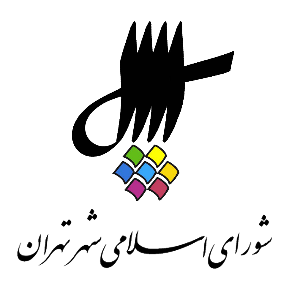 عناوین مندرجاتاعلام رسمیت جلسه و قرائت دستورقرائت آیاتی از کلام الله مجیدبیانات جناب آقای محسن هاشمی رفسنجانی، رئیس محترم شورای اسلامی شهر تهرانتذکرات اعضای شورا: آقایان محمد علیخانی، سید آرش حسینی میلانی، احمد مسجدجامعیبررسي لايحه‌ی شماره‌ی 299457/10 مورخ 25/3/98 شهردار محترم تهران در خصوصِ ضرايب تعديل ارزش معاملاتي هريك از بلوك‌هاي شهر تهران بر اساس آخرين دفترچه‌ی ارزش معاملاتي املاك، موضوع ماده‌ی 64 قانون ماليات مستقيم، موضوع تبصره‌ی سوم ماده‌ی يكم مصوبه‌ی عوارض افزايش ارزش قانوني ناشي از طرح‌هاي توسعه‌ی شهري و ساخت پاركينگ محله‌اي و اصلاح و الحاق موادي به آن، به شماره‌ی ثبت 7562/160 مورخ 25/3/98 و قرائت گزارش مشترك كميسيون‌هاي برنامه و بودجه، شهرسازي و معمارياعلام ختم جلسه و تاریخ تشکیل جلسه آینده1. اعلام رسمیت جلسه و قرائت دستوررئیس {محسن هاشمی رفسنجانی} ـ خب با توجه به اینکه 15 نفر شدیم جلسه رسمی است خواهش می‌‌کنم خبرنگاران جلسه را ترک کنند. خواهش می‌‌کنم. جلسه را شروع می‌‌کنیم. خانم نژاد بهرام. این را چه کسی توزیع کرد؟ آقا این را چه کسی توزیع کرد؟ اعلام کردم، بله. بخوانید، بخوانید. خودش توزیع کرد. نباید بکنید نباید بکنید تا من نگفتم. منشی {زهرا نژاد بهرام} ـ بسم الله الرحمن الرحیم. با عرض سلام خدمت همکاران گرامی، حاضران در صحن، اهالی رسانه، مهمانان عزیز. برنامه‌‌ی صد و چهل و نهمین جلسه‌‌ی رسمی پنجمین دوره‌‌ی شورای اسلامی شهر تهران، ری، تجریش که به صورت فوق‌العاده در روز سه‌‌شنبه 28 خرداد 1398 از ساعت 8:45 لغایت 11 در محل تالار شورا برگزار می‌‌شود، به شرح ذیل اعلام می‌‌گردد. 1. قرائت آیاتی از کلام الله مجید. 2. بررسی لایحه‌‌ی شماره‌‌ی 299457/10 مورخ 25/3/98 شهردار محترم تهران در خصوص ضرایب تعدیل ارزش معاملاتی هر یک از بلوک‌‌های شهر تهران، بر اساس آخرین دفترچه‌‌ی ارزش معاملاتی املاک، موضوع ماده‌‌ی 64 قانون مالیات مستقیم، موضوع تبصره‌‌ی 3 ماده‌‌ی 1 مصوبه‌‌ی عوارض افزایش ارزش قانونی ناشی از طرح‌‌های توسعه‌‌ی شهری و ساخت پارکینگ محله‌‌ای و اصلاح و الحاق موادی به آن، به شماره‌‌ی ثبت 7562 مورخ 25/3/98 که یک فوریت لایحه در صد و چهل و هشتمین جلسه‌‌ی رسمی شورا مورخ 26/3/98 به تصویب رسیده است و قرائت گزارش مشترک کمیسیون‌‌های برنامه و بودجه و شهرسازی و معماری. 3. بررسی موارد اصلاحی در اساسنامه‌‌ی نمونه‌‌ی سازمان‌‌های وابسته‌‌ی شهرداری تهران، ابلاغی به شماره‌‌ی 34153 مورخ 21/11/97 و قرائت گزارش کمیسیون برنامه و بودجه به شماره ثبت 4112 مورخ 24/2/98. 4. بررسی گزارش تفریغ بودجه‌‌ی سال 1396 شهرداری تهران به شماره ثبت 9288 مورخ 9/4/97 و قرائت گزارش برنامه و بودجه به شماره ثبت 6947 مورخ 19/3/98. 5. بررسی پلاک‌‌های ثبتی 1/2620/33، 345/79، 50/4987/4، 832/42، 1/893/35، 309/375، 1/38640/123، 2/7/1218، 1661/8، 24/195/2، 48 و 224 و 49 و 78/3394 با توجه به نظریه‌‌ی کمیسیون ماده‌‌ی 7، آیین‌‌نامه‌‌ی اجرایی ماده‌‌ی 1، قانون اصلاح لایحه‌‌ی قانونی حفظ و گسترش فضای سبز در شهرها و قرائت گزارش کمیسیون شهرسازی و معماری.2. قرائت آیاتی از کلام الله مجیدمنشی {زهرا نژاد بهرام} ـ در خدمت قاری محترم قرآن جناب آقای صمد الیاسی کارمند محترم شهرداری تهران هستیم. ایشان دارای دو مقام اولی در مسابقات استانی و تجربه‌‌ی چندین سال قرائت در مناسبت‌‌های مختلف در کشور را داشتند. آقای الیاسی در خدمت شما هستیم. صمد الیاسی {قاری قرآن} ـ اللهم صلی علی محمد و آل محمد(حضار صلوات فرستادند)صمد الیاسی {قاری قرآن} ـ اعوذبالله من الشیطان الرجیم.بسم الله الرحمن الرحیم.يا زَكَرِيَّا إِنَّا نُبَشِّرُكَ بِغُلامٍ اسْمُهُ يَحْيى‏ لَمْ نَجْعَلْ لَهُ مِنْ قَبْلُ سَمِيًّا * قالَ رَبِّ أَنَّى يَكُونُ لي‏ غُلامٌ وَ كانَتِ امْرَأَتي‏ عاقِراً وَ قَدْ بَلَغْتُ مِنَ الْكِبَرِ عِتِيًّا * قالَ كَذلِكَ قالَ رَبُّكَ هُوَ عَلَيَّ هَيِّنٌ- وَ قَدْ خَلَقْتُكَ مِنْ قَبْلُ وَ لَمْ تَكُ شَيْئا * قالَ رَبِّ اجْعَلْ لِي آيَةً قالَ آيَتُكَ أَلَّا تُكَلِّمَ النَّاسَ ثَلاثَ لَيالٍ سَوِيًّا * فَخَرَجَ عَلى‏ قَوْمِهِ مِنَ الْمِحْرابِ فَأَوْحى‏ إِلَيْهِمْ أَنْ سَبِّحُوا بُكْرَةً وَ عَشِيًّا *صدق الله العلی العظیم.(حضار صلوات فرستادند)رئیس {محسن هاشمی رفسنجانی} ـ بسم الله الرحمن الرحیم. احسنت، خیلی ممنون.3. بیانات محسن هاشمی رفسنجانی، رئیس شورای شهر تهرانرئیس {محسن هاشمی رفسنجانی} ـ در آستانه‌‌ی سالروز شهادت دکتر مصطفی چمران و درگذشت دکتر علی شریعتی قرار داریم. این دو چهره‌‌ی شاخص تاریخ انقلاب اسلامی که تأثیرگذاری فراوانی را بر نسل جوانان دهه‌‌ی 50 داشتند، از نمادهای تلفیق تعهد و تخصص در زمانه‌‌ی خود محسوب می‌‌کنیم. نسلی که انقلاب کرد، شور خودش را از شریعتی وام گرفت و نسلی هم که به جبهه رفت با مناجات‌‌ها و نگاه عرفانی مهندس چمران مأنوس بود. لذا امروز در ایران احتیاج به چنین شخصیت‌‌هایی مطرح است و امیدواریم که صحبت در مورد این‌‌گونه شخصیت‌‌ها و بعضاً صحبت در مورد خطا و اشتباهات‌‌ آن‌ها باعث نشود که جوانان ما دچار مشکلات و تأثیرپذیری از بیگانگان شوند.4. تذکرات اعضای شورا: محمد علیخانی، سید آرش حسینی میلانی، احمد مسجدجامعیرئیس {محسن هاشمی رفسنجانی} ـ اگر اجازه بدهید وارد دستور می‌‌شویم. اولین تذکر را بفرمایید. چه کسی است اولین تذکر؟ آقای علیخانی بفرمایید. خانم نوری شما تذکر خود را می‌‌خواهید بگویید یا همین است که دادید؟ محمد علیخانی {عضو شورا} ـ بسم الله الرحمن الرحیم. عنوان تذکر من در مورد بازگشایی پیاده‌‌راه 17 شهریور هست. پیرو تذکر مورخ 15/12/96 اینجانب در خصوص بازگشایی خیابان 17 شهریور و انجام اصلاحات و تأمین رضایت شهروندان و پیگیری‌‌های مکرر انجام شده در این خصوص، به شماره‌‌‌‌های 16033703 مورخ 16/12/96 و 1603014 مورخ 15/2/97 چون شماره‌‌ها زیاد است، من دیگر همه را قرائت نمی‌‌کنم و پیگیری‌‌های ائمه‌‌ی محترم جماعات محل و نظر به شکایات متعدد بسیاری از سکنه و کسبه و تجمعات اعتراض‌آمیز مردم در مقابل ساختمان شورا و شهرداری و با وجود مصوبه‌‌ای در این خصوص، به شماره‌‌ی 160216933669 مورخ 12/12/94 که مصوبه‌‌ی شورای چهارم هست، موضوع همچنان بلاتکلیف مانده است و پیگیری‌‌های مجدانه‌‌ی شاکیان، تشکیل جلسات مکرر در دفتر رئیس محترم شورای شهر و کمیسیون عمران و کمیسیون فرهنگی و اجتماعی و بازدیدهای اعضای محترم شورا و تلاش‌‌هایشان در جهت حل مشکل و بازگشایی محور و مسیر، مؤثر واقع نشده و راه به جایی نبرده است. لذا با توجه به توضیحات فوق، به شهردار محترم تهران تذکر داده می‌‌شود، اجرای تصمیمات و مصوبات شورا از جمله موارد زیر را در اسرع وقت انجام و نتیجه را به شورا اعلام نمایند.1. شهرداری منطقه‌‌ی 12 خیابان مازندران را به سمت خیابان 17 شهریور برای تردد خودروهای شخصی، بازگشایی نماید. 2. تردد تاکسی و اتوبوس در مسیر جنوب به شمال خیابان 17 شهریور حد فاصل خیابان صفا تا میدان امام حسین برقرار گردد. 3. بازگشایی کاربری فرهنگی، سینما واقع در ضلع شمالی میدان امام حسین علیه السلام که از مطالبات ساکنین محل می‌‌باشد، در دستور کار قرار گیرد. همان‌جور که مشاهده کردید، تذکر اولیه‌‌ی اینجانب 15/12/96 بوده. بیش از یک سال، یعنی نزدیک به دو سال می‌‌شود که این تذکر داده شده است. آقای حبیب‌‌زاده، دوستان دیگر، آقای مسجدجامعی بازدید کردند، آقای حق‌‌شناس، خانم امانی. اما متأسفانه در داخل شهرداری کارشکنی می‌‌شود. متأسفانه در مردم ایجاد نارضایتی می‌‌شود. من خواهشم این است که از رئیس محترم شورا یک مقدار جدی‌تر با این موضوع برخورد کنید. واقعاً کسی که این کارشکنی را می‌‌کند، شما باید پیگیری کنید، این واقعاً صلاحیت به اصطلاح ادامه‌‌ی کار ندارد. این کسی که این همه نارضایتی در مردم ایجاد می‌‌کند. من خواهش می‌‌کنم این را جدی پیگیری کنید، آبروی شورا است. بیش از یک سال شورا دارد پیگیری می‌‌کند، اما یک نفر جلوی این مصوبه را بگیرد. این خیلی بد است. متشکرم. منشی {زهرا نژاد بهرام} ـ آقای میلانی. سید آرش حسینی میلانی {عضو شورا} ـ بسم الله الرحمن الرحیم. روز جهانی بیابان‌‌زدایی را گرامی می‌‌داریم، بیست و هفتم خرداد و همین طور ابلاغ قانون حفاظت خاک کشور را که بسیار مهم هست. به عنوان یک دستاورد مهم محیط زیستی مطرح می‌‌شود و امیدوار هستیم که در منطقه‌‌ی شهری تهران، چه در منطقه‌‌ی حریم و چه در اطراف شهر تهران و چه در خود اراضی که در داخل شهر هست، ما به موضوع حفظ کیفیت خاک و جلوگیری از فرسایش، توجه کافی را داشته باشیم. تذکر بنده در ارتباط با پارک خودروهای حمل زباله در مجاورت مراکز آموزشی هست، در مجاورت دبیرستان مشهور البرز، خیابان‌‌های البرز 1 و 2، خودروهای حمل زباله مدتی هست که مستقر هستند، شبانه‌‌روز آن‌‌جا حضور دارند و این موجب مشکلاتی شده که من قرائت می‌‌کنم تذکر را. استقرار محل اسکان کارگران خدمات شهری در خیابان‌‌های البرز 1 و 2 و در مجاورت دبیرستان البرز و سه مدرسه‌ی دیگر، موجب شده تا خیابان‌‌های مذکور به محل پارک خودروهای حمل زباله تبدیل شوند. این موضوع باعث ایجاد بوی نامطبوع و ناراحتی دانش آموزان و ساکنین محله، به ویژه در فصل تابستان شده است. لذا از شهرداری تهران می‌‌خواهم در اسرع وقت نسبت به جانمایی محل جدید برای پارک خودروهای حمل زباله اقدام نموده و ظرف یک ماه، گزارشی از آخرین وضعیت مراکز اسکان کارگران خدمات شهری و محل پارک خودروهای حمل زباله در سراسر شهر تهران و همچنین نقشه‌‌ی موقعیت مراکز آموزشی و بهداشتی، در حریم 1000 متری نقاط اسکان کارگری و پارکنیگ‌‌های عملیاتی حوزه‌‌ی خدمات شهری تهیه و به شورا ارسال نمایند. متشکرم. منشی {زهرا نژاد بهرام} ـ خیلی متشکر. آقای مسجدجامعی. احمد مسجدجامعی {عضو شورا} ـ بسم الله الرحمن الرحیم. من نخست تشکر می‌‌کنم از ریاست محترم جلسه و همکارانم به دلیل عرض کنم همکاری که داشتند در مصوبه‌‌ی مربوط به شورایاری‌‌ها. این کار از لحاظ ما دیگر تمام شده است. ان‌‌شاءالله شهرداری که مسئولیت عملیات اجرایی را دارد، سریع‌تر بر اساس همان زمان پیش‌‌بینی شده وارد این کار شود. آقای مهندس، من می‌‌خواستم یک نکته‌‌ای را مطرح کنم. جمعی از کارشناسانی که مسائل مربوط به مناطق سیل‌‌زده را پیگیری می‌‌کنند، گزارشی از وضعیت آن‌‌جا تهیه کردند. بر اساس این گزارش، هر چند مردم خیلی رنج دیدند و زندگی‌‌ آن‌ها به گِل نشسته، ولی به هر حال به خانه‌‌های‌‌ خود باز گشتند با آزردگی. ولی گزارش‌‌ها می‌‌گوید کودکان این مناطق، شرایط آسیب‌‌پذیرتری دارند. بر اساس این گزارش‌‌ها، کودکان عموماً بر گرفتاری‌‌های روزمره‌‌ی خانواده‌‌های آسیب‌‌دیده از سیل، فراموش شده‌‌اند و نیازها و خواسته‌‌های آنان کمتر مورد توجه قرار گرفته. بر این اساس فراخوانی داده شد که بر این مبنا که بازی و شادی، حق کودکان است و از شهروندان دعوت کردیم تا کتاب و اسباب‌‌بازی و خمیر مجسمه و نوشت‌‌افزار مثل مداد رنگی و نظایر این را برای کودکان تأمین کنند و روزهای سی و سی و یک خرداد را به این کار اختصاص دادیم. بسیاری از شخصیت‌‌ها و تشکل‌‌ها همراه شدند، انجمن نویسندگان کتاب کودک و نوجوان، انجمن فرهنگی ناشران کودک و نوجوان، مرکز توسعه‌‌ی سینمای کودک و نوجوان، انجمن تصویرگران کتاب کودک، انجمن تولیدکنندگان اسباب‌‌بازی و بسیاری از این مراکز. اما شهرداری تهران در این کار خیر عمومی شهروندی که خود شهرداری هم در سخت‌‌افزاری آن همکاری داشت، می‌‌تواند همکاری بیشتری حداقل در سطح تبلیغات شهری داشته باشد. من می‌‌خواستم این نکته را به دوستان شهرداری یادآوری کنم و از همکاران‌‌ شورا هم دعوت کنم که در روز سی‌‌ام و سی و یکم در این امر خیر حضور پیدا کنند. این کار عرض کنم اگر حتی در استان‌‌ها هم باشند، چون این در سطح ملی برگزار می‌‌شود، هماهنگی‌‌های آن را با هلال احمر به عمل می‌آوریم که ان‌‌شاءالله همکاران ما در آن‌‌جا باشند. من پیرو این تذکری که راجع به خیابان 17 شهریور دادند، می‌‌خواستم یک تذکر کلی بدهم. الان یک تبی شهرداری را گرفته، راسته‌‌های مختلف. این راسته‌‌ها آقای مهندس، اگر پیوست فرهنگی اجتماعی نداشته باشد، معلوم نیست مثل راسته‌‌ی 17 شهریور نشود. من این راسته‌‌ها را می‌‌شناسم، بازدید کردم. در این‌‌جا یک عده‌‌ای ساکن هستند، یک عده‌‌ای شغل دارند، یک عده‌‌ای کار دارند. ما نمی‌‌توانیم منهای مردم تصمیم بگیریم. یعنی نباید گرفتار خودشیفتگی شویم. آن موقع هم که این تصمیمات را می‌‌گرفتند، یقین داشتند که این کار به صرفه و صلاح است. ولی بعد ما با این مشکلات روبرو شدیم. از این جهت هم قانون است، هم در قانون برنامه‌‌ی پنجم هست، هم برنامه‌‌ی سوم هست، هم قانون برنامه‌‌ی دوم هست، هم یک سند ویژه‌‌ای وجود دارد که برای این کارها نیاز به پیوست فرهنگی اجتماعی وجود دارد و زیست محیطی و این پیوست فرهنگی و اجتماعی و زیست محیطی باید ارائه شود و به تصویب برسد. یعنی مرجع تصویب دارد و منهای این، من نگران هستم که ما این کارها و این سرمایه‌‌گذاری‌‌ها را داشته باشیم، بعد از مدتی هم با این مسائل مواجه شویم. از این رو خواهشم این است که این پیوست فرهنگی اجتماعی زیست محیطی برای طرح‌‌های توسعه‌‌ی شهری و از جمله این موارد را رعایت کنیم که ان‌‌شاءالله از همه جهت با اطمینان در این زمینه اقدام کنیم و حرکت کنیم. خیلی ممنونم آقای مهندس. رئیس {محسن هاشمی رفسنجانی} ـ خیلی ممنون. جناب آقای رسولی خزانه‌‌دار محترم شورای شهر تهران هم تذکر دادند که شهرداری، سرکار خانم اشرفی، شهرداری تأخیر دارد در گزارش ماهانه‌‌ی درآمد و هزینه‌‌های شهرداری. خواهش می‌‌کنم بفرمایید که زودتر و به موقع این را بدهند. من تذکرم ان‌‌شاءالله ... الان دو ماه عقب هستند. در مورد هزینه‌‌ها که خیلی عقب هستند. درآمد هم درست نمی‌‌دهند. خب ان‌‌شاءالله وارد دستور می‌‌شویم. دستور را بخوانید.5. بررسي لايحه‌ی شماره‌ی 299457/10 مورخ 25/3/98 شهردار تهران در خصوصِ ضرايب تعديل ارزش معاملاتي هريك از بلوك‌هاي شهر تهران بر اساس آخرين دفترچه‌ی ارزش معاملاتي املاك، موضوع ماده‌ی 64 قانون ماليات مستقيم، موضوع تبصره‌ی سوم ماده‌ی يكم مصوبه‌ی عوارض افزايش ارزش قانوني ناشي از طرح‌هاي توسعه‌ی شهري و ساخت پاركينگ محله‌اي و اصلاح و الحاق موادي به آن، به شماره‌ی ثبت 7562/160 مورخ 25/3/98 و قرائت گزارش مشترك كميسيون‌هاي برنامه و بودجه، شهرسازي و معماريمنشی {زهرا نژاد بهرام} ـ بله. دستور اول، بررسی لایحه‌‌ی شماره‌‌ی 299457/10 مورخ 25/3/98 شهردار محترم تهران در خصوص ضرایب تعدیل ارزش معاملاتی هر یک از بلوک‌‌های شهر تهران، بر اساس آخرین دفترچه‌‌ی ارزش معاملاتی املاک، موضوع ماده‌‌ی 64 قانون مالیات مستقیم، موضوع تبصره‌‌ی 3 ماده‌‌ی 1 مصوبه‌ی عوارض افزایش ارزش قانونی ناشی از طرح‌‌های توسعه‌‌ی شهری و ساخت پارکینگ محله‌‌ای و اصلاح و الحاق موادی به آن، به شماره‌‌ی 7562/160 مورخ 25/3/98 که یک فوریت لایحه در صد و چهل و هشتمین جلسه‌‌ی رسمی شورا مورخ 26/3/98 به تصویب رسیده است و قرائت گزارش مشترک کمیسیون‌‌های برنامه و بودجه و شهرسازی و معماری. آقای هاشمی، آقای گلپایگانی کجاست؟رئیس {محسن هاشمی رفسنجانی} ـ جناب آقای گلپایگانی یک توضیحی بدهید. بعد رؤسای کمیسیون‌‌ها هم آماده هستند که صحبت اگر می‌‌خواهند بکنند، بکنند. عبدالرضا گلپایگانی {معاون شهرسازی و معماری} ـ بسم الله الرحمن الرحیم. ضمن عرض سلام و ادب. لایحه‌‌ی تقدیمی تحت عنوان تعدیل ارزش معاملاتی در بلو‌‌ک‌‌های دفترچه‌‌ی تقویم املاک ... لطف کنید صفحه‌‌ی بعدی. ما از جهت خود لایحه‌‌ی عوارض را که مصوب اعضای محترم شهر تهران شد در اسفند سال 97 و در تقریباً دو ماهه‌‌ی آغاز سال، بعد از اینکه ما کار را شروع کردیم، مبانی‌‌ که برای وضع عوارض نوشته بودیم، اول اینکه توزیع بار عوارض باید عادلانه باشد و متناسب با چگونگی بهر‌‌ه‌‌برداری از منابع یا خدمات، مانع فعالیت اقتصاد مولد نباشد، با سیاست‌‌‌‌گذاری‌‌های شهرسازی هم‌‌راستا باشد، سبب رونق سرمایه‌‌گذاری در اقتصاد کل شهر باشد، شفاف و روشن و محاسبه‌‌ی آن ساده و در نهایت مستمر و پایدار باشد. چارچوب‌‌هایی که برای تعدیل عوارض در گفتگوهای مفصلی که با اعضای محترم شورای شهر و کمیسیون‌‌های تخصصی داشتیم، در ابتدا ما یک آسیب‌‌شناسی و خطایابی کردیم در اجرای فرمول‌‌های جدید محاسبه‌‌ی عوارض. این تقریباً یک و نیم ماهی که به صورت PILOT اجرا شده بود، آرام‌تر کردن دامنه‌‌ی تغییرات ناشی از اعمال دفترچه‌‌ی ارزش معاملاتی سال 97 به جای سال 93، پلکانی نمودن رشد بهای عوارض صدور پروانه تا حد سایر کلان شهرهای کشور، توجه به تفاوت فاحش بهای ملک به خاطر برخورداری از منابع زمینه‌‌ای و دسترسی بهتر به خدمات و رویکرد تبعیض مثبت به مناطق نابرخودار، توجه به سیاست‌‌های طرح تفصیلی شهر تهران در هدایت جمعیت‌‌پذیری مناطق مختلف شهر ...رئیس {محسن هاشمی رفسنجانی} ـ برای من؟ بفرمایید. جای شما واقعاً خالی بود این دو هفته که نبودید. شهربانو امانی {عضو شورا} ـ بسم الله الرحمن الرحیم. من ماده‌‌ی 18 را تذکر می‌‌دهم بررسی ... رئیس {محسن هاشمی رفسنجانی} ـ در مورد، در مورد ... شهربانو امانی {عضو شورا} ـ بررسی دستور جلسه آقای معاون نمی‌‌توانند بروند توضیح بدهند. الان باید یکی از کمیسیون‌‌های تخصصی، بیایند گزارش کمیسیون بدهند. لازم بشود، آقای معاون بیایند توضیح بدهند. رئیس {محسن هاشمی رفسنجانی} ـ نه، نه، قرار بر این شد که به خاطر اینکه اعضا اطلاع داشته باشند از آخرین چیزی که داشتیم، توضیح بدهند بعد از کمیسیون‌‌ها بیایند.شهربانو امانی {عضو شورا} ـ من که معتقد هستم ... یعنی، نه درست است تشخیص با رئیس است. روال این است که یعنی آیین‌‌نامه این است، ماده‌‌ی 18 مقدمتر از ماده‌‌ی 20 است. لذا من وظیفه داشتم تذکرم را بدهم. رئیس {محسن هاشمی رفسنجانی} ـ البته تذکر شما وارد است می‌‌خواهید، بگویم ایشان بنشینند. اگر اصرار دارید. شهربانو امانی {عضو شورا} ـ نه من نمی‌‌خواهم. این‌‌جای آن تشخیص با شما است. رئیس {محسن هاشمی رفسنجانی} ـ نه شما بگویید، اگر باید بنشینند، بنشینند. من جلسه را در اختیار شما می‌‌گذارم. خانم امانی دستور بدهید اگر باید بنشینند، خب قبول دارند ادامه بدهید. عبدالرضا گلپایگانی {معاون شهرسازی و معماری} ـ جایگزینی نرخ تورم کلی و رسمی اعلامی از سوی بانک مرکزی از سال 94 تا 97 که قیمت عوارض ثابت مانده بوده به جای تورم ملک و ساختمان که می‌‌دانید در طی دو سال گذشته فقط ما بیش از 215، 16 درصد نرخ تورم رسمی اعلامی بانک مرکزی برای ساختمان بوده در عرض دو سال. ولی ما نرخ تورم بانک مرکزی برای کل سبد کالا را در واقع جایگزینِ ... به آن توجه کردیم. توجه به قیمت املاک در شهر تهران در کنار دفترچه‌‌ی ارزش معاملاتی. در نهایت تهیه‌‌ی 166 ضریب تعدیل، برای همه‌‌ی بلوک‌‌های دفترچه‌‌ی ارزش معاملاتی سال 97، برای املاک به تفکیک مسکونی، اداری و تجاری. در نهایت لایحه در 2 بند، در دو ماده خدمت شورای محترم اسلامی شهر تهران، ری و شمیران ارائه شد که در واقع برای هر کدام از آن مسکونی، اداری و تجاری، پیوست‌‌هایی که جداول ضرایب تعدیل در آن آمده است، ارائه دادیم. به اضافه‌‌ی اینکه در یک ماده هم به اصطلاح واژه‌‌ی گواهی که منظور گواهی عدم خلاف یا پایان‌‌کار است ... بله یک اصلاح عبارتی بوده. بله. ما این نرخ تورم را که خدمت شما عرض کردم برای مسکونی 64/69 بود. برای اداری و تجاری چون یک بار در سال 94 یک تعدیلی انجام شده بود، نرخ آن را محاسبه کردیم، شد 51 درصد. ضرایب تعدیل برای 166 تا بلوک را این‌‌جا که در واقع پیوست تقدیم شده به عنوان لایحه است. نقشه‌‌ی قیمت‌‌بندی معاملاتی مسکونی را ما از سامانه‌‌ی معاملات املاک گرفتیم. این را در نقشه‌‌ی تهران بارگذاری کردیم. با دفترچه‌‌ی ارزش معاملاتی برای تجاری و اداری در واقع مقایسه کردیم. در نهایت این قیمت فروش آپارتمان را و میانگین عوارض را این‌‌جا نشان دادیم که برای عوارض سال، برای عوارضی که الان ما محاسبه کردیم، درصد قیمت نسبت به آپارتمان در گران‌ترین جای تهران شده است 5/2 درصد و در ارزان‌‌ترین جای تهران حدود 1 درصد است. این عدد از جهت، از جهت بانک جهانی تقریباً 5 درصد است. در کلان‌‌ شهرهای ایران حدود 5 درصد است. ما این را در واقع به دلیل این چند سالی که ثابت نگه داشته شده بوده و تعدیلی که کردیم در واقع آوردیم فعلاً متوسط حدود 7/1 درصد گذاشتیم و امیدواریم با تصویب اعضای محترم، برای سال آینده حتماً این اختلاف فاحش فاصله را بتوانیم جبران کنیم که در نهایت به سمت ... در واقع چون این وقتی‌‌ که عددها بیاید پایین به سمت تخلفات ساختمانی تمایل پیدا می‌‌کند سازمان شهرداری. ما اگر عددها، عددهای واقعی باشند حتماً به سمت رعایت بهتر مقررات و ضوابط مصوب طرح تفصیلی خواهیم رفت. در نهایت عددها را برای ساختمان 4 طبقه برای اینکه این سیستم را کنترل کنیم، ما 300 پرونده‌‌ای که در سال گذشته پروانه گرفته بودند، یک دور دیگر با ضوابط جدید آمدیم کنترل کردیم که ببینیم چه اتفاقی می‌‌افتد. برای ساختمان 4 طبقه در 166 بلوک، ساختمان 5 طبقه، ساختمان 6 طبقه، همه‌‌ی این‌‌ها را حساب کردیم که سیستمی که درآوردیم اگر چولگی دارد در واقع آن خطاهای آن ارزیابی شود با معیار کلی‌‌ ما و اصلاح شود ضرایب‌‌ ما. در نهایت برای اداری و تجاری هم در این جدول نشان داده شده است. نرخ تجاری‌‌ ما بر اساس در واقع این ضرایبی که حساب کردیم، در گران‌ترین جای تهران هر متر مربع حدودِ، بعدی را بیاورید، هر متر مربع حدود 25 تومان است. 250 تومان است ببخشید ... بعدی، گران‌ترین جای ما یک متر مربع تجاری را در این‌‌جا در واقع نشان دادیم و درصد افزایش آن را و برای اداری هم نشان دادیم که چه اتفاقی می‌‌افتد. این‌‌ها را کنترل کردیم که در مناطق در واقع به دلیل گستردگی وضعیت تجاری از جهت اختلاف قیمت به اصطلاح تفاوت فاحشی چون فرمول‌‌هایمان را تغییر داده بودیم نسبت به سال 93، اتفاق ناهنجاری در محاسبات جدید نیافتد و برای پارکنیگ هم دوباره کنترل کردیم که پارکینگ حداقل قیمت در آن‌‌جایی که ضوابط و مقررات به ما اجازه می‌‌دهند که این هم خیلی خیلی محدود است. جاهایی که مثلاً تأمین پارکینگ، منجر به قطع درخت می‌‌شود، ما اجازه می‌‌دهیم که مالک بدون قطع درخت بتواند تخریب و نوسازی کند. در این جاهایی که خیلی هم محدود هستند، حداقل هر کسر پارکینگ 15 میلیون تومان و حداکثر تا 170 میلیون تومان، به اصطلاح جریمه‌‌ی کسر پارکینگ است برای مسکونی، برای اداری 290 میلیون تومان و برای تجاری 310 میلیون تومان است که بسیار استثناء است و خیلی به ندرت این اتفاق می‌‌افتد که ما کسر پارکینگ را اصولاً بپذیریم. خیلی متشکرم. احمد مسجدجامعی {عضو شورا} ـ بله، خیلی ممنون این گزارش خیلی خوبی بود. من آقای دکتر می‌‌خواستم فقط سؤالم این است. نگاه کنید این‌‌جا آمده افزایش ارزش قانونی ناشی از طرح‌‌های توسعه‌‌ی شهری و ساخت پارکینگ محله‌‌ای. این تبصره‌‌ی سوم این هست. نگاه کنید ... رئیس {محسن هاشمی رفسنجانی} ـ نه آن الان ... چه دست‌‌ شما است الان؟ احمد مسجدجامعی {عضو شورا} ـ این همین است که آقای حناچی فرستادند. رئیس {محسن هاشمی رفسنجانی} ـ عوض شده. احمد مسجدجامعی {عضو شورا} ـ نه، نه، حالا سؤال من، نه من سؤالم با اینکه عوض شده، راجع به صحبت‌‌های ایشان هم هست. نگاه کنید الان من سؤالم را بگویم خدمت‌‌ ایشان حالا اگر عوض شده دیگر خودشان ... نگاه کنید این‌‌جا هست ساخت ... ما در حقیقت داریم افزایش عوارض، به هر حال افزایش عوارض است دیگر. در قبال افزایش عوارض، ما در حقیقت گفتیم ساخت پارکینگ‌‌ محله‌‌ای و طرح توسعه‌‌ی شهری. در اصل سند هم شکل‌‌گیری مرکز محله را آورده. یعنی در قبال این. یعنی ما داریم افزایش می‌‌دهیم آخر دو تا صورت دارد. یکی می‌‌گوییم افزایش می‌‌دهیم چون تورم و این‌‌ها هست. خب این صورت خوبی نیست. یک صورت می‌‌گوییم افزایش می‌‌دهیم در قبال آن یک خدماتی می‌‌دهیم، کیفیت خدمات می‌‌رود بالا، اتفاقات جدید می‌‌افتد. در این اتفاقات جدید، آمده که ساخت پارکینگ محله‌‌ای و در این اتفاق جدید آمده که شکل‌‌گیری مرکز محله. من می‌‌خواستم ایشان یک مختصر توضیحی بدهند که ما الان در این زمینه چه اقداماتی کردیم، چه طرح‌‌هایی داریم؟ یعنی بگوییم این افزایش عوارض قرار است این اتفاقات بیافتد. اگر این را محبت کنند یک توضیحی بدهند به نظر من کار ضروری و لازمی است که بهتر می‌‌شود به افزایش عوارض اندیشید. عبدالرضا گلپایگانی {معاون شهرسازی و معماری} ـ بله، ما در خصوص ساخت پارکنیگ‌‌های محله‌‌ای، در تقریباً الان 3 تا محور داریم کار می‌‌کنیم. یک تفاهم‌‌نامه‌‌ای با اداره‌‌ی اوقاف نوشتیم. زمین‌‌های که کاربری‌‌ آن پارکینگ است و وقفی است. این‌‌ها را تهیه کردیم لیست آن را در تهران. الان 8 تا مورد است که اولویت اول ما است، با هماهنگی اوقاف. چون آن‌‌ها هم می‌‌خواهند از املاک‌‌ خود به اصطلاح به سمت بهره‌‌برداری بالاتر ببرند، این بر اساس طرح تفصیلی، بر اساس به اصطلاح گردش کاری که در شهرسازی دارد، داریم در وهله‌‌ی اول با اوقاف، چون یک مالک بزرگی در تهران هست که ان‌‌شاءالله بتوانیم یک نهضت ساخت پارکینگ را راه بیندازیم. در وهله‌‌ی دوم دفاتر خدمات نوسازی ما در بافت‌‌های فرسوده یکی از مأموریت‌‌های آن‌‌ها را گذاشتیم پیدا کردن زمین‌‌هایی که برای ساخت پارکینگ محله‌‌ای مناسب است. در وهله‌‌ی سوم یک بخشنامه‌‌ای ما در واقع به دو تا منطقه‌‌ای که بیشتر مسئله‌‌ی در واقع پارکینگ‌‌های محله‌‌ای را داشتند، منطقه‌‌ی 11 و 12 یک بخشنامه به آن‌‌ها دادم که شهرداری منطقه را ملزم کردیم زمین‌‌های مناسب برای ساخت پارکنیگ محله‌‌ای را احصاء کنند و سرمایه‌‌گذار جذب کنند برای ساخت پارکینگ محله‌‌ای. به دلیل اینکه در محلات محدوده‌‌های تاریخی، ما الزاماً تأمین پارکینگ در پلاک را توصیه نمی‌‌کنیم. چون محدودیت میراثی داریم، عرض گذر را نمی‌‌توانیم تغییر بدهیم. به همین دلیل در این دو تا منطقه به صورت اولویت اول گفتیم که روی آن کار کنند و از محل این ارزش اضافه‌‌ای که ایجاد می‌‌شود، حتماً بتوانیم این بحث پارکینگ‌های محله‌‌ای را یک کار جدی روی آن ان‌‌شاءالله انجام بدهیم. رئیس {محسن هاشمی رفسنجانی} ـ خواهش می‌کنم، بفرمایید بنشینید، لطف فرمودید. آقای الویری ... مرتضی الویری {عضو شورا} ـ بسم الله الرحمن الرحیم. روز یکشنبه که با قید یک فوریت، این لایحه به تصویب شورای شهر رسید، بعد از ظهر ما جلسه‌‌ی مشترک مفصلی گذاشتیم با کمیسیون‌‌ شهرسازی و دیروز هم آقای سالاری و کارشناس‌‌های ایشان با معاونت شهرسازی شهرداری، جلساتی داشتند برای دقیق‌تر کردن جدول‌‌ها. بنابراین گزارشی که الان دارد ارائه می‌‌شود، حاصل کارشناسی دقیقی هست که در این زمینه انجام شده و دو کمیسیون، مشترکاً این گزارش را ارائه می‌‌دهند و طبیعتاً تقاضای من این است که دوستان به کلیات آن رأی بدهند. یک مطالب جزئی در جزئیات وجود دارد که آن‌‌جا صحبت خواهد شد. من اگر بخواهم خیلی ساده شاخ و برگ‌‌های آن را قطع کنم و به اصل مطلب بپردازم، قضیه عبارت از این است که در اواخر سال گذشته، لایحه‌‌ی عوارض افزایش ارزش قانونی ناشی از طرح‌‌های توسعه‌‌ی شهری و ساخت پارکینگ محله‌‌ای که من دیگر برای اینکه خلاصه از این جمله‌‌ی مفصل استفاده نکنم، عوارض صدور پروانه تصویب شد. یک تبصره‌‌ای در آن‌‌جا گذاشته شد که من این تبصره را می‌‌خوانم. تبصره‌‌ی 3 ماده‌‌ی 1. می‌‌گوید شهرداری تهران مکلف است تا پایان خرداد ماه 98 نسبت به تهیه‌‌ی ضرایب تعدیل ارزش معاملاتی هر یک از بلوک‌‌های شهر تهران بر اساس آخرین دفترچه‌‌ی ارزش معاملاتی املاک الی آخر اقدام کند. در آن زمان محاسباتی که انجام شد عمدتاً بر مبنای دفترچه‌‌ی معاملاتی سال 96 بود که همان موقع مصوبه‌‌ی هیئت وزیران در مورد دفترچه‌‌ی معاملاتی سال 97 هم رسید. منطقی این بود که در این فاصله‌‌ی 3، 4 ماهه این کار انجام می‌‌شد بر مبنای دفترچه‌‌‌‌ی سال 97. این کار انجام شده. بنابراین طبیعی و منطقی هست که رأی داده شود برای اینکه یک تکلیف قانونی، شهرداری چون کار خود را انجام داده و ما بر آن مبنا کار خود را بایستی ادامه بدهیم. اما از نظر عدد و رقم من خواهش می‌‌کنم دوستان دقت کنند. تعدیلی که الان انجام شده، متوسط آن حدود 70 درصد است که البته با توجه به مناطق و شرایط مختلف، این بین 50 درصد تا 120 درصد متغیر است. اما میانگین آن را همان‌طور که اشاره کردم نزدیک 70 درصد است. نرخ تورم در مورد مسکن، خیلی بیشتر از این‌‌ها بوده. مثلاً برای سال گذشته تا بر مبنای اعلان بانک مرکزی، نرخ افزایش قیمت مسکن حدود 112 درصد بوده. در حالی که نرخ تورم رسمی اعلام شده 5/31 درصد بوده. بنابراین اگر ما بر آن مبنا می‌‌خواستیم جلو برویم، می‌‌بایستی خیلی این عددها بالاتر می‌‌رفت. فقط باز یک عدد دیگری را من اعلام کنم برای اینکه ذهن‌ها را دوستان مقایسه کنند. در سال 94، میزان همین عوارض صدور پروانه، این مجموعه 6/6 درصد قیمت فروش بوده. الان با این افزایشی که ما انجام می‌‌دهیم متوسط آن 7/1 درصد می‌‌شود. یعنی مواردی هست 1 درصد است، مواردی هست حدود نمی‌‌دانم 5/2 درصد است. بنابراین به صورت مقایسه‌‌ای در نظر بگیرید و مقایسه‌‌ای با سایر شهرهای ایران در نظر بگیرید، این عدد عوارض صدور پروانه، پایین هست. منتها با توجه به شرایط و محدودیت‌‌هایی که وجود دارد و نکته‌‌ی دیگر اینکه ما در مقام اصلاح و ارائه‌‌ی عوارض جدید نیستیم. چون اگر بخواهیم این کار را کنیم دیگر از بهمن ماه قابل اجرا و عمل هست. ما فقط در قالب همین تبصره‌‌ی 3 که به ما اجازه داده، تبصره‌‌ی 3 ماده‌‌ی 1 که اجازه داده، فی الواقع این تعدیل‌‌ها را در آن قالب انجام می‌‌دهیم که بلافاصله از همین حالا قابل اجرا و عمل باشد. همان‌طور که اشاره کردم این مورد توافق دو کمیسیون مختلف است. من تقاضا می‌‌کنم دوستان به کلیات آن رأی بدهند. برای جزئیات آن‌‌ که دو، سه تا پیشنهاد مطرح است، ان‌‌شاءالله بعد مطرح خواهد شد. رئیس {محسن هاشمی رفسنجانی} ـ خیلی ممنون. الان مخالف؟ منشی {زهرا نژاد بهرام} ـ خانم آروین. رئیس {محسن هاشمی رفسنجانی} ـ آقای سالاری می‌‌خواهید صحبت کنید؟ بله، نه گفتند نمی‌‌خواهند صحبت کنند. منشی {بهاره آروین} ـ من صحبت کنم؟ بسم الله الرحمن الرحیم. دوستان عزیز، ما امروز واقعیت آن در حال تصمیم‌‌گیری مهمی هستیم. نه فقط به دلیل محتوای لایحه، بلکه به دلیل جایگاه و رویکردی که از شورای پنجم در نظر افکار عمومی ارائه می‌‌دهیم. لذا پیشنهادم به دوستان این هست که هر یک از دوستان با دقت نظر و در واقع استدلال‌‌هایی که هر کدام از عزیزان حتماً دارند به کلیات این لایحه رأی در واقع حالا رأی موافق یا مخالف بدهند. من به 3 دلیل به نظرم می‌‌رسد که شورای پنجم با کلیات این لایحه باید مخالفت کند. دلیل اول، همان دلیلی است که بنده در مخالفت با فوریت این لایحه هم عرض کردم. اینکه ما چطور می‌‌توانیم بعد از موعد قانونی 15 بهمن، تغییر عوارض بدهیم؟ این تضییع کننده‌‌ی حقوق مردم است. بخشی از مردم در سه ماهه‌‌ی ابتدای سال، عوارض پرداخت کردند. وقتی ما کاهش می‌‌دهیم این عوارض را، آن‌‌هایی که پرداخت کردند تکلیف‌‌ آن‌ها چه می‌‌شود؟ باید شهرداری تهران ... ما در واقع متزلزل می‌‌کنیم هر نوع سیاست‌‌گذاری را که چند ماه بعد می‌‌تواند به دلیل یک تبصره‌‌ای که هست کل آن تغییر کند. آن تبصره اجرایی هم می‌‌شد، در واقع بشود، از سال 99 قاعدتاً باید قابل اجرا باشد. همین می‌‌تواند محل در واقع اعتراض هیئت تطبیق قرار بگیرد، همین می‌‌تواند موضوع این لایحه را که بدون هیچ اعتراضی از طرف هیئت تطبیق، بهمن ماه سال گذشته بسته شد پرونده‌‌ی آن. یعنی تصویب شد هیچ اعتراضی هم نیامد. ما مصوبه داریم، هیچ لازم به تجدیدنظر در این مصوبه هم نیست. من در ادامه عرض می‌‌کنم که اجرایی شدن تبصره‌‌ی 3، هیچ ربطی به تجدیدنظر در مصوبه ندارد. متأسفانه این دستاویز شده برای اینکه ما در مصوبه‌‌ی خود تجدیدنظر کنیم. ولی اساساً محتوای آن تبصره این نیست. نکته‌‌ی دوم اینکه این خلاف است، یعنی دلیل دومی اینکه این خلاف منطق سیاست‌‌گذاری است. یک سیاست‌‌گذار وقتی تصمیمی می‌‌گیرد، اگر بر تصمیم خود در واقع مصر نباشد و تحت تأثیر گروه‌‌های ذی‌نفع، تحت تأثیر فشارها ... من در نطق هفته‌‌ی پیش هم خدمت دوستان گفتم شما ببینید، مکاتباتی که در مورد این لایحه‌‌ها شده چه وجهی دارد؟ کدام آن قانونی بوده؟ از نهادهایی یک نامه‌‌هایی می‌‌آید که اجرای مصوبه متوقف شود. مصوبه‌‌ای که سرجمع، ذی‌نفعان آن 10000 الی 12000 نفر در شهر تهران هستند. کسانی که درخواست صدور پروانه می‌‌دهند. چطور این گروه کوچک چنین در واقع لابی گسترده‌‌ای را انجام می‌‌دهد، چه منافعی در این هست که مصوبه‌‌ی شورا، مصوبه‌‌ی عوارضی شورا که اساساً امکان تجدیدنظر در آن نیست را به این مرحله برساند که تجدیدنظر شود. اما نکته‌‌ی سوم فارغ از قانون، فارغ از منطق سیاست‌‌گذاری، اساساً لایحه‌‌ای که ارائه شده محتوایی، محقق کننده‌‌ی آن تبصره‌‌ی 3 مصوبه‌‌ی ما نیست. آن تبصره‌‌ی 3 می‌‌گوید بروید در واقع ضرایب را واقعی کنید. یعنی اگر دفترچه‌‌ی ارزش معاملاتی که مبنای محاسبه‌‌ی ما است، اشکالی دارد، شما بروید آن اشکالات را رفع کنید، عادلانه کنید. حالا من نمی‌‌خواهم وارد جزئیات شوم، ولی هدف این لایحه الان برداشتند، SLIDEی که روی MONITOR بود را شما ببینید. هدف این لایحه چه بوده؟ می‌‌گفتند آقا مسکونی این‌‌قدر بوده، لایحه آن را کرده این‌‌قدر. آن را کاهش داده. هدف تبصره‌‌ی 3 عادلانه‌‌ کردن، واقعی کردن بوده. دستاویز شده برای اینکه گروه‌‌های ذی‌نفع فشار بیاورند، کاهش بدهند عوارض را. میانگین در واقع عوارضی که مصوب شده را کاهش بدهند. چرا ما باید تحت تأثیر این قرار بگیریم؟ به نظر من این استدلال که این مصوبه‌‌ی خودمان بوده، تبصره‌‌ی 3 مصوبه‌‌ی خودمان بوده، به هیچ وجه اقناع کننده برای تصویب کلیات این لایحه نیست. چون این لایحه منطبق با هدف آن تبصره نیست. آن هدف می‌‌گوید واقعی کند، عادلانه کند. لایحه‌‌ای که آمده فقط می‌‌خواهد کاهش بدهد، تحت تأثیر منافع گروه‌‌های ذی‌نفع. بنابراین من از همه‌‌ی دوستان خواهش می‌‌کنم، شورای پنجم را متزلزل جلوه ندهیم. شورای پنجم را کوتاه آمده در واقع در برابر منافع گروه‌‌های ذی‌نفع جلوه ندهیم. پاسخگو باید باشیم در برابر رأیی که گرفتیم و منافع مردم. رئیس {محسن هاشمی رفسنجانی} ـ خب 3 تا موافق داریم. آقای رسولی، آقای اعطا و آقای فراهانی. بین خودتان هر کدام می‌‌خواهید صحبت کنید. آقای اعطا البته اول از همه دست بلند کردند. حالا می‌‌توانید بعداً شما هم صحبت کنید. علی اعطا {عضو شورا} ـ بسم الله الرحمن الرحیم. رئیس {محسن هاشمی رفسنجانی} ـ بله اصلاً بعد از آن 3 تا را هم می‌‌توانیم برویم. 3 تا مخالف، 3 تا موافق. علی اعطا {عضو شورا} ـ خب، بسم الله الرحمن الرحیم. سلام عرض می‌‌کنم خدمت همکاران. ببینید من البته یک مقداری متعجب شدم از اینکه این موضوع نسبت داده شود به فشارهای گروه‌‌های ذی‌نفع. چون من حالا به یکی، دو نکته اشاره می‌‌کنم. ببینید اتفاقاً به گمان من مصوبه‌‌ی بهمن ماه ما، به دلیل اینکه شتاب‌‌زده بود و به اندازه‌‌ی کافی ما بررسی نکرده بودیم، اشکالاتی در آن بود. چرا باید در مناطق 1 تا 8 که اتفاقاً ساخت و ساز در آن‌‌ها عمدتاً به دلیل بازار سوداگری است و نه تقاضای واقعی، 122 درصد متوسط افزایش در واقع عوارض باشد. اما در مناطق 9 تا 15 که مناطق میانی هستند، این افزایش، میانگین آن 213 درصد باشد. این محل سؤال نیست؟ خب این مصوبه‌‌ی بهمن ماه ما است. الان اگر ما داریم این را اصلاح می‌‌کنیم و این عدد را، این نسبت را برعکس می‌‌کنیم، این یعنی در واقع حرکت در راستای فرض بفرمایید مثلاً فشار یک عده‌‌ی خاص؟ خب نیست این‌‌جوری. حالا اینکه چرا مثلاً مجموع این‌‌ها کاهش پیدا کرده، بحث دیگری است که عرض می‌‌کنم. بنابراین این تصمیم را ما نسبت ندهیم که حالا یک جمع محدودی فشار ... بالاخره این همه این‌‌جا اعضا، کارشناسان بحث می‌‌کنند، جلسات مختلف می‌‌نشینند، بررسی می‌‌کنند. خب به یک جمع‌‌بندی رسیدند که چیزی است که امروز ارائه شده. آن‌‌چه که امروز مطرح هست، ما بالاخره از سال 93 تا 97 این افزایشی که بالاخره به طور طبیعی باید انجام می‌‌شده، متناسب با افزایش قیمت، انجام نشده و این بار امروز بر دوش شورای پنجم و مدیریت شهری در این دوره افتاده. خب ما باید این افزایش را به جای اینکه ناگهانی و با یک شوک اساسی ایجاد کنیم، خب بالاخره با یک شیب ملایم‌تری حالا به جای اینکه در یک سال انجام شود در دو سال، در سه سال آن هم در شرایطی که بالاخره روشن است که باید پرهیز کرد از اینکه ما شوک وارد کنیم به بازار به هر شکل و بنابراین من فکر می‌‌کنم این اتفاقاً یک تدبیر است که ما این شیب را یک مقداری ملایم‌‌تر کنیم. ضمن اینکه بالاخره این نکته را توجه کنیم، ما داریم به گونه‌‌ای عمل می‌‌کنیم که آن شخصی که سازنده است، بساز بفروش است، این عدد عوارض را می‌‌آید پرداخت می‌‌کند. اینکه چیز ... ولی این در واقع نوع سیاست‌‌گذاری که دارد انجام می‌‌شود، اتفاقاً در جهت در واقع رونق ساخت و ساز در مناطقی هست که نیاز به ترمیم بافت دارد و خواهشم این است که به گونه‌‌ای موضوع را نبینیم که در واقع تحت حالا فشارهایی بوده و این‌‌ها. در مورد بحث اینکه حالا گاهی این شبهه مطرح شده که این اشکال قانونی دارد، نه، بالاخره در مصوبه‌‌ی پیشین در مصوبه‌‌ی بهمن ماه، در تبصره‌‌ی 3 این آمده و هیئت تطبیق هم اشکال نگرفته. آن‌‌چه که امروز دارد مطرح می‌‌شود بر اساس همان مصوبه‌‌ای است که اشکال به آن گرفته نشده و نکته‌‌ی نهایی که می‌‌خواهم عرض کنم در این رابطه، این است که بالاخره شاید ما به سمتی حرکت باید کنیم که حالا در نهایت در سال‌‌های آینده، اساساً به گونه‌‌ی دیگری موضوع را ببینیم و مبنای محاسبه‌‌ی ما به شکل دیگری باشد. ولی بالاخره الان به لحاظ عدالت فضایی، حالا درست است که ما یک چنین کاهشی را داریم در نظر می‌‌گیریم. ولی به نظر می‌‌رسد که آن‌‌چه که الان داریم بررسی می‌‌کنیم و در نظر می‌‌گیریم، این شاید اجتناب‌‌ناپذیر باشد و برای اینکه مجموعاً اولاً شوک به بازار وارد نشود و ثانیاً عدالت فضایی محقق شود در مناطق مختلف. این اعدادی که مطرح هست به گونه‌‌ای باشد که در مناطق مختلف با یک در واقع نوع پراکندگی مناسبی مطرح باشد، این ضرایب در نظر گرفته شده و خواهشم این هست که همکاران به آن‌‌چه که بالاخره زحماتی که در دو کمیسیون تخصصی کشیده شده رأی مثبت بدهند.منشی {زهرا نژاد بهرام} ـ خانم خداکرمی. ناهید خداکرمی {عضو شورا} ـ بسم الله الرحمن الرحیم. علاوه بر آن‌‌چه که خانم دکتر آروین فرمودند، برای دلایل مخالفت من با این موضوع ... ببینید قرار بود تبصره‌‌‌‌ی 3 قرار بود تعدیل شود. قرار نبود کاهش بدهند. خودشان هم فرمودند که آسیب‌‌شناسی و خطایابی کنیم برای اجرای فرمول‌‌های جدید محاسبه‌‌ی عوارض. آن‌‌چه که اتفاق افتاده، آمدیم ما سهم 8 میلیون مردم تهران را از محل عوارض که باید صرف رفاه و آسایش شهروندان شود، داریم رانت می‌‌دهیم و اختصاص می‌‌دهیم، SUBSIDY می‌‌دهیم به 8000 نفری که متقاضی صدور پروانه‌‌ی ساختمانی هستند. این درست مثل همان مصوبه‌‌ی برج باغ‌‌ها است. ما می‌‌آییم مصوبه‌‌ی برج باغ‌‌ها را لغو می‌‌کنیم. بعد دوباره می‌‌آییم به خاطر 430 نفر که به مراکز قدرت ارتباط دارند، فشار می‌‌آورند و لابی‌‌های گسترده انجام می‌‌دهند، می‌‌آییم 62 تای آن را تخفیف می‌‌دهیم، می‌‌گوییم که باشد، الان هم همین اتفاق افتاده. من واقعاً تعجب هستم که چطور ما می‌‌توانیم با این موافق باشیم وقتی که قیمت فروش، وقتی که قیمت عوارض قبلاً 6/6 درصد قیمت فروش ملک بوده، الان به 7/1 درصد کاهش بدهیم. خب این یعنی چه؟ یعنی این که ما داریم حق و حقوق مردم تهران را SUBSIDY می‌‌دهیم به یک عده که سودهای کلان از ملکی که شوک به آن وارد شده، 10 میلیون تومان بوده الان شده 30 میلیون تومان، الان با افزایش عوارض این تغییری نمی‌‌کند. ما درست داریم کار دولت را تکرار می‌‌کنیم. یک جای دیگر کار خراب است می‌‌آییم قیمت بنزین را ثابت نگه می‌‌داریم به خاطر اینکه آن‌‌هایی که ماشین دارند سود آن را ببرند. واقعاً من این شیوه را نمی‌‌پسندم و درست هم نیست. تخلف ساختمانی هم که آقای دکتر فرمودند، آقای دکتر گلپایگانی می‌‌‌‌تواند منجر به تخلف ساختمانی شود، نه این‌‌طوری نخواهد شد. بالعکس اگر قیمت‌‌ها واقعی باشد، عوارض هم واقعی باشد، می‌‌تواند نظارت شما را هم تقویت کند. بنابراین من مخالف هستم. از دوستان هم خواهش می‌‌کنم که به کلیات این رأی ندهند. رئیس {محسن هاشمی رفسنجانی} ـ خانم فخاری بفرمایید تذکر. منشی {زهرا نژاد بهرام} ـ تذکر ... الهام فخاری {عضو شورا} ـ به نام خدا. من تذکرم خطاب به همکاران محترم هست در باب اینکه وقتی با موضوعی مخالف هستید بقیه را متهم به تحت فشار قرار گرفتن توسط لابی‌‌های چنین و چنان نکنید. مخالفت خود، استدلال خود را بفرمایید. من فکر می‌‌کنم این اصلاً صورت خوبی ندارد، به خاطر اینکه واقعیت هم ندارد. اگر این‌‌طور باشد تمام مصوبات در واقع شورای پنجم یا شوراها به واسطه‌‌ی فشارهای لابی‌‌های مختلف است. طرح ترافیک به واسطه‌‌ی فشارهای لابی‌‌های مختلف است، طرح‌‌های مختلف. این به نظر من وجهه‌‌ی خوبی ندارد. اینکه تلاش می‌‌کنند همکاران، استدلال کنند ارزشمند است ولی خواهش می‌‌کنم بدون متهم کردن، این اتفاق بیافتد. رئیس {محسن هاشمی رفسنجانی} ـ خیلی ممنون. آقای رسولی بفرمایید. سید حسن رسولی {عضو شورا} ـ بسم الله الرحمن الرحیم. مبنای تعیین عوارض لایحه‌‌ی مورد نظر، دفترچه‌‌ی تقویم املاک است که بر اساس ماده‌‌ی 64 قانون مالیات‌‌های مستقیم و مصوبه‌‌ی هیئت وزیران، مورد استفاده‌‌ی شورای شهر قرار گرفته. رئیس محترم کمیسیون شهرسازی معماری، پیشنهادشان این بود که ما از روش دیگری استفاده کنیم که به دلیل مطمئن‌تر بودن این مصوبه‌‌ی دولت، در کمیسیون مشترک این ایده رأی نیاورد. روش استفاده، همکاران محترم، استفاده از شاخص مرکزی میانگین است. استحضار دارید که به لحاظ آماری، شاخص‌‌های مرکزی مثل میانگین، همواره یک انحراف‌‌هایی را از میانگین دارند. در تبصره‌‌ی 3 مصوبه‌‌ی سال گذشته‌ی ما، من توجه می‌‌دهم مجدداً خدمت خانم دکتر آروین و خانم دکتر خداکرمی که تبصره‌‌ی 3‌‌ که ما تصویب کردیم در سال گذشته، با علم به اینکه این ایرادات احتمالی متوجه این شاخص مرکزی هست، خودمان را موظف کردیم، یعنی شهرداری و مجموعه را موظف کردیم که تا پایان اردیبهشت، ضریب تعدیل بدهد در 166 بلوک شهری در کاربر‌‌ی‌‌های اداری، مسکونی و تجاری که الان آوردند و دادند. بنابراین من می‌‌خواهم عرض کنم، بر پاسخ مخالفت همکاران محترم، اینکه اولاً تبصره‌‌ی 3 را ما خودمان تصویب کردیم. این تجدیدنظر نیست خانم دکتر آروین، سرکار خانم دکتر آروین در حداقل 3 جلسه‌‌ی مشترکی که ما با کمیسیون شهرسازی و معماری داشتیم همین موضع را داشتند. مفصل هم دفاع کردند، فکر کنم یک یا دو تا رأی آورد. بنابراین گزارشی که آقای مهندس الویری قرائت کردند در حقیقت مخرج مشترک دو تا کمیسیون تخصصی است. فرمودند خلاف منطق سیاست‌‌گذاری است. همکاران محترم، ما نمایندگان مردم هستیم. اگر از یک شاخصی استفاده کردیم که دامنه‌‌ی انحراف از معیار آن، ضرر متوجه مردم می‌‌کنند ولو تعدادی که در این دو ماهه پروانه گرفتند. با شجاعت باید این ایرادمان را اصلاح کنیم و شهرداری را موظف کنیم مازاد دریافتی از کسانی که آمدند پروانه گرفتند که به نظر من ابداً این‌‌ها رانت‌‌خوار نیستند، این‌‌ها فعالان اقتصادی هستند، ما باید از آن‌ها حمایت کنیم. استدعا می‌‌کنم از عباراتی که در شأن شهروندان نیست، استفاده نکنیم. یا گفتند از رانت و این‌‌ها، من به عنوان یک عضو کوچک، من تحت تأثیر هیچ رانتی و هیچ مرکز قدرتی نیستم. ما این‌‌جا در شورای اسلامی شهر برای شهرداری داریم مقرراتگذاری می‌‌کنیم. همچنان که خودمان را باید بگذاریم به جای کسانی که می‌‌خواهند پروانه‌‌ی ساختمان بگیرند یا تغییر کاربری بدهند، باید به جای بقیه‌‌ی در حقیقت دست‌‌اندرکاران هم بگذاریم. ابداً بحث مراکز قدرت نیست. وظیفه‌‌ی ما بوده. آخرین نکته‌‌ای که عرض می‌‌کنم، حتماً عزیزان استحضار دارند، ما عوارضی که وضع می‌‌کنیم بر اساس قانون، مبتنی بر آیین‌‌نامه‌‌ای است که پیشاپیش وزیر محترم کشور برای بیش از 1400 شورای اسلامی سراسر کشور، پیشاپیش ابلاغ می‌‌کنند. اتفاقاً نه تنها مراکز قدرت به ما فشار نیاوردند، وزیر کشور و وزارت کشور در حقیقت ایراد گرفته، ایرادش هم ایراد قانونی است، ما هم موظف به اجرا هستیم. دوستان ما رفتند با وزارت کشور، توافق کردند. این 70 درصدی که آقای شهردار در لایحه آوردند، در حقیقت به صورت تجمعی، نرخ تورم سنواتی هست که از سال 93 تا به الان بوده. در مورد تجاری، این 70 درصد، 51 و خرده‌‌ای هست، عین آن چیزی که داریم تصویب می‌‌کنیم بدون ترس از هیچ احدی، وظیفه‌‌ی ما است که انجام بدهیم. در کمیسیون مفصل روی آن بحث شده. من استدعا می‌‌کنم که به عنوان وظیفه‌‌ای که ما بر عهده داریم و تکلیف داریم که یک روز مردم را معطل نگذاریم. همکاران محترم، الان سازندگان، مؤدیان، شهروندان، معطل هستند. همکاران ما در مناطق و نواحی شهرداری معطل هستند. ما اقتصاد شهریمان، مالی شهریمان، به لحاظ عدم تعادل بین منابع و مصارف مشکل دارد. آنچه ‌‌که امروز داریم رأی می‌‌دهیم به نظر من عیناً مطابق با صواب است و هماهنگی‌‌های آن هم شده. استدعا می‌‌کنم بدون تردید رأی بدهیم که مشکل مردم برطرف شود. رئیس {محسن هاشمی رفسنجانی} ـ آقای گلپایگانی هم دارند ذکر می‌‌گویند که رأی بدهید. یاالله. ببینید الان دو تا مخالف، دو تا موافق صحبت کردند. خانم امانی هم نیست، آقای الویری هم اگر کوتاه بیایند می‌‌توانیم یک مخالف، یک موافق دیگر هم صحبت کنند. ولی قانونی آن این است که دو تا صحبت کنند. اگر اصرار دارید ... بله؟ خب صحبت کنید. اگر راضی هستید آقای، آقای ... منشی {زهرا نژاد بهرام} ـ میرلوحی. رئیس {محسن هاشمی رفسنجانی} ـ میرلوحی و آقای فراهانی، آقای میرلوحی مخالف و آقای فراهانی موافق. درست است آقای فراهانی؟ بله، بفرمایید. سید محمود میرلوحی {عضو شورا} ـ بسم الله الرحمن الرحیم. من تردید ندارم که چه آن‌‌هایی که موافق رأی بدهند، چه آن‌‌هایی که مخالف، در واقع بر اساس تکلیف و وظیفه و تشخیص و نظر کارشناسی‌‌ خود رأی می‌‌دهند. اما اجازه بدهید دوستان مرور کنیم در واقع و عرض کنیم که 12 تا تبصره در این مصوبه و 6 ماده هست. اینکه بعضی از عزیزان ما این تبصره را خیلی به سینه می‌‌چسبانند، یک مقداری خب ما می‌‌گوییم خب این تبصره اولاً مفهوم این تبصره واقعی کردن بود و منظور این است که اگر دیدیم حالا به تعبیری که من در جلسه هم عرض کردم خدمت عزیزان، اگر دیدیم خیلی چولگی دارد و وضع نابسامانی، آن چولگی‌‌های آن را بگیریم نه اینکه ما الان داریم اصل آن را دوستان ... به هر حال ببینید پایه‌‌ی 93 مشکل داشته ...منشی {زهرا نژاد بهرام} ـ مشکل دارد، می‌‌رود، می‌‌آید آقای ... سید محمود میرلوحی {عضو شورا} ـ می‌‌خواهید این را بی‌‌زحمت این یکی را روشن کنید. بله ببینید پایه‌‌ی 93 مشکل داشته. اشاره فرمودند جناب آقای گلپایگانی، در دنیا NORM آن بانک جهانی می‌‌گوید 5 درصد، عزیزان ولی شیوه‌‌ی پرداخت عوارض نوسازی در بسیاری از کشورها با ما متفاوت است. آن‌‌ها در عوارض سالانه گاهی وقت‌‌ها در بعضی از شهرهای دنیا سالی 1 درصد قیمت واقعی ملک را به عنوان عوارض سالانه می‌‌دهند. ما آن‌‌ها را نداریم ما یک بار در واقع همان اول عوارض پروانه می‌‌گیریم، دیگر رفت که دیگر آن‌‌جا بنگاه‌‌دار هست و این مسائلی که شما شاهد هستید از پارسال تا حالا 112 درصد بدون اینکه هیچ اتفاقی افتاده باشد. ولی خب متأسفانه روی قیمت ملک می‌‌گذارند. لذا من عرضم بر این است دوستان که اگر ما همان سال 94 را و 93 را هم ببینید، باز سهم در واقع عوارض پروانه 6/6 بوده. حالا به خاطر مجموعه مسائلی که انتخابات شده، گفتند حالا بگذاریم انتخابات 94 ببینیم چه می‌‌شود، بعد بگذاریم ببینیم 96 چه می‌‌شود و تا حالا اقدام نکردند و دیدید به همین دلیل آمدند و سال 96، 95، 5000 میلیارد استقراض کردند که امروز من و شما باید بپردازیم این پول را. من نمی‌‌دانم عزیزانی که امروز هم می‌‌فرمایند که ما تراکم نفروشیم، می‌‌فرمایند باغات را دیگر اجازه ندهیم از بین برود و این‌‌جا هم این مطلب را می‌‌فرمایند، دوستان توجه کنید، در سال 93 یک تن آسفالت 100000 تومان بود، 80000 تومان بود، امروز یک تن آسفالتی که امسال 1 میلیون تن باید در این تهران بریزید، تنی 500000 تومان است. از کجا می‌‌خواهیم بیاوریم؟ اگر آن موقع بلیط مترو 2000 تومان، 3000 تومان قیمت تمام شده‌‌ی آن بود، امروز 11000 تومان است. باید شما روزانه 25 میلیارد تومان باید فقط SUBSIDY برای بلیط مترو بپردازید. بسیار خوب، اشکال ندارد. ما با مردم صادقانه امروز صحبت کنیم. بگوییم مردم شورای پنجم اهل استقراض نیست. نمی‌‌تواند این بدنامی را برای خودش بگیرد که برود، اولاً به آن نمی‌‌دهند، این را هم بگویم که خیلی هم فکر نکنیم دست ما باز است، اولاً به ما استقراض نمی‌‌دهند و آن شیوه‌‌ای که قبلی‌‌ها عمل کردند دیگر بانک مرکزی این را اجازه نمی‌‌دهند. دو، این سیاست این شورا است که نمی‌‌خواهد استقراض کند. نمی‌‌خواهد سالی 5000 میلیارد استقراض کند. پس باید به منابع پایدار توجه کند. منابع پایدار هم دوستان، تنها و مهمترین منبع پایدار این‌‌جا است. این‌‌ یکی الان اگر مخدوش شود و اگر این را الان بخواهیم با این مباحث به آن بی‌‌توجهی کنیم، دیگر راه دیگری، حالا بسیار خب پارک‌‌های حاشیه‌‌ای آقای علیخانی بسیار نوآوری است، سپاسگزاریم، ولی کل آن اگر بشود 1000 میلیارد دوستان درآمد دارد. آره، نشده هم تا حالا، بله فرمایش شما درست است. ببینید منابع دیگر نداریم. بالاخره ارزش افزوده همین جا یادتان می‌‌آید دوستان یادتان می‌‌آید چند وقت پیش آقای مهندس الویری انذار دادند از این که ارزش افزوده را دولت می‌خواهد لایحه‌‌ ببرد و بگوید آقا مالیات را ببخشید به خاطر تولید. اگر آن اتفاق‌‌ها افتاد، شما بفرمایید فقط همین پرداخت حقوق کارکنان را از کجا می‌‌خواهیم بیاوریم بدهیم؟ من استدعا می‌‌کنم دوستان، بله ما قبول داریم، می‌‌شود راه‌‌های دیگر ... اصلاً می‌‌شود مجانی کرد، بکنیم. اما شما می‌‌توانید رفت و روب را تعطیل کنید؟ شما می‌‌توانید آسفالت 1 میلیون تن آسفالت را نریزید؟ شما می‌‌توانید مترو را روزی 25 میلیارد تومان را SUBSIDY آن را ندهید؟ شما می‌‌توانید روزی 17 میلیارد سود بانکی را ندهید؟ شما می‌‌توانید عرض کنم که این شهر را بالاخره و این باغات را حفظ کنید؟ بالاخره چه کار باید کرد؟ مردم عزیز تهران، عنایت داشته باشید، الان در قیمت تمام شده‌‌ی مسکن شما، وقتی یک میلیون تومان یک متر مسکن شما قیمت می‌‌گذارند، فقط در واقع 17000 تومان آن الان دارد می‌آید در جیب شهرداری. بقیه‌‌ی آن دارد می‌‌رود در جیب دیگران، خب چه کنیم؟ اگر 170000 تومان آن هم بیاید، حق شما است نه حق این‌‌جا ... شهرداری که ما نیستیم. این‌‌جا شما هستید. ما می‌‌گوییم مردم ... کسانی که ... آقای بنگاه‌‌دار، آقای عرض کنم که آژانس معاملاتی، چرا می‌‌نشینی و این نکات را به مردم ... ببینید همین الان من خواهش می‌‌کنم بروید در یک سایت در اینترنت موجود است من دیدم دیشب. در آن‌‌جا سایت لگاریتم اسم آن است ظاهراً، آن‌‌جا می‌‌گوید آقا 25 درصد سهم قیمت تمام شده‌‌ی ملک، مربوط به هزینه‌‌ی عوارض و پروانه است. همه جا NORM این‌‌طوری است. اصلاً بحث‌‌ها این است. بحث 20 درصد است، 25 درصد است. آن وقت ما این‌‌جا آمدیم یک تبصره را محملی کردیم و می‌‌خواهیم که 2 درصد را بکنیم 7/1 درصد. خب چرا داریم این کار را می‌‌کنیم؟ ما سیاست این است که ما باید برویم تا برسانیم به 20 درصد. من قبول دارم. اتفاقاً همین جا هم ما دو، سه تا رویکرد را مطرح کردیم. رویکرد توجه به بافت مسکونی را توجه کردیم، رویکرد توجه به بافت فرسوده را همین الان در همین مختصر اصلاحات توجه کردیم. اینکه بگوییم دیگر تجاری‌‌سازی جواب نمی‌‌دهد، این را به آن توجه کردیم. دوستان بدانند سال‌‌ها است من الان گزارش کارشناس برجسته‌‌ی مسکن را هفت، هشت سال پیش هست من الان دارم، می‌‌دهم خدمت دوستان ملاحظه کنید. ده سال پیش به بانک‌‌ها انذار داده شد، بانک‌‌ها مال‌‌سازی راه موفقی نیست. امروز می‌‌بینید بانک‌‌ها به چه روزی افتاده‌‌اند؟ به خاطر اینکه پول‌‌های مردم را بردند در ساخت مال‌‌ها و می‌‌بینید جواب نگرفتند. لذا است که می‌‌خواهم عرض کنم دوستان عنایت کنید، دو راه داریم یا به سمت منابع پایدار یا به سمت منابعی که بالاخره این شیوه است یا برویم به سمت استقراض برای اداره‌‌ی شهر و یا برویم باغ‌‌ها را دو مرتبه مجبور شویم بگوییم باغ‌‌ها را بفروشیم، برویم دوباره به همان سیاست‌‌هایی که قبلی بود. این اصلاح رویکرد است. من استدعا می‌‌کنم به این نظر و پیشنهاد، رأی ندهید ما برویم وزارت کشور را، عرض کنم استانداری را، دوستان دیگر را متقاعد کنیم که این سیاست، سیاست صحیحی بوده. شورای پنجم مسئولانه حاضر شده از حیثیت خود، آبروی خودش و وجدان خود و مسئولیت شناسی خودش، سرمایه گذاشته برای اینکه شهر را به صورت صحیح و مسئولانه اداره کند و به شیوه‌‌ی قبلی و استقراض را ... رئیس {محسن هاشمی رفسنجانی} ـ آقای میرلوحی دیگر خیلی سخنرانی خیلی مبسوطی شد. ببخشید. آقای فراهانی موافق بفرمایید. مجید فراهانی {عضو شورا} ـ بسم الله الرحمن الرحیم. دوستان ببینید مسئله‌‌ی اصلی این هست که ما در مصوبه‌‌ای که در بهمن ماه در خصوص بحث عوارض صدور پروانه در سال 98 داشتیم، چون نمی‌‌دانستیم که دفترچه‌‌ی ارزش معاملاتی تقویم املاک را که دولت ابلاغ خواهد کرد در اسفند ماه، چگونه خواهد بود و ضرایب تعدیل آن چگونه خواهد بود، تبصره‌‌ای را گذاشتیم که در خرداد ماه شهرداری را ملزم کردیم که بیاید بر اساس دفترچه‌‌ی تقویم املاکی که نمی‌‌دانیم چگونه تأثیر خواهد گذاشت بر نرخ عوارض صدور پروانه، بیاید و ضرایب تعدیل ارزش معاملاتی را برای هر یک از بلوک‌‌های شهر تهران در خرداد ماه بیاورد که دوستان هم بر اساس تکلیفی که خود ما گذاشتیم این کار را کردند. یعنی کاری را انجام دادند که ما خودمان در تبصره‌‌ی 3 تکلیف کردیم و انجام دادند. بنابراین اگر هیئت تطبیق هم این را تأیید کرد، مصوبه‌‌ی ما را تأیید کرد، با فرض همین تبصره تأیید کرد. یعنی با فرض اینکه شورا خودش حواسش بوده که اگر ارزش تقویم املاک بیاید و تأثیرات دو چندان و SYNERGY ایجاد کند، هم‌‌افزایی ایجاد کند خودشان بعداً در خرداد ماه می‌‌آیند اصلاح می‌‌کنند. رئیس {محسن هاشمی رفسنجانی} ـ این را هم بگویید که آن، چقدر تأثیر کرده.مجید فراهانی {عضو شورا} ـ اتفاقی که افتاد این بود که در نهایت وقتی در اسفند ماه که توسط دولت، دفترچه‌‌ی ارزش تقویم معاملاتی املاک ابلاغ شد، یک SYNERGY و یک هم‌‌افزایی بسیار زیادی بین مصوبه‌‌ی شورا و ارزش تقویم معاملاتی املاک اتفاق افتاد که عملاً در برخی از در حقیقت نقاط شهر تهران، دوستان تا 6 برابر در حقیقت فیش صدور عوارض صدور پروانه افزایش پیدا کرد. ما آمار داریم تا 600 درصد در بعضی جاها افزایش پیدا کرده ولی بعضی جاها هم اتفاقاً از قدیم کمتر شد. یعنی به هر حال آن مصوبه، آن ارزش تقویمی معاملاتی املاک، بعضی از نقاط به خصوص جاهای پربرخوردار شهر تهران، حتی نسبت به گذشته کمتر شد. بنابراین اتفاقی که افتاد این است که الان بر اساس جمع‌‌بندی بین ارزش تقویم املاک و مصوبه‌‌ی ما رفتیم، دوستان شهرسازی 3 ماه زحمت کشیدند و مصوبه‌‌ای را آوردند که ما بیاییم این را تعدیلش کنیم. دوستان، 6 برابر شدن صدور پروانه با هیچ ملاکی برای مناطق جنوب شهر تهران قابل توجیه نیست. ما اگر به دنبال عدالت هستیم، اگر به دنبال برخورداری همه‌‌ی طبقات هستیم، نبایستی افزایش قیمت مسکن، بار و مسئولیت آن به دوش شهرداری تهران بیافتد و مدیریت شهری و تبلیغ شود که به دلیل 6 برابر شدن صدور پروانه این اتفاق افتاده. در حقیقت مخالفینی که الان دارند از رد این مصوبه تأیید می‌‌کنند که می‌‌خواهد رد شود، در حقیقت دارند صحه می‌‌گذارند به این 6 برابر شدن قیمت صدور پروانه که عملاً باعث شده، من حالا آمار نمی‌‌دهم که این اتفاق چگونه باعث رکود ساخت و ساز در شهر تهران شده و چقدر درآمدهای مدیریتی شهری تهران را کاهش داده. اتفاقاً به ضد خودش تبدیل شده الان. هم فعالان عرصه‌‌ی ساخت و ساز معطل هستند و جلو نمی‌‌آیند، کسانی که می‌‌خواهند صدور کاربری اداری داشته باشند، تجاری داشته باشند، جلو نمی‌‌آیند و هم کسانی که در حقیقت در مناطق جنوب شهر می‌‌خواهند بافت فرسوده را نوسازی کنند جلو نمی‌‌آیند و ما یک نوع سکته را عملاً در فضای ساخت و ساز ایجاد کردیم که هم به ضرر شهر است، هم به ضرر مدیریت شهری. بنابراین واقعیت این است که ما بایستی از تأثیرات شوک‌آمیز در قیمت‌‌ها جلوگیری کنیم. الان مصوبه‌‌ای که دوستان دارند تعدیل کرده این ... در مناطق جنوب شهر تبدیل شده به 50 درصد، در مناطق برخوردار اتفاقاً تبدیل شده به 120 درصد. یعنی یک جور کمک به بحث عدالت فضایی را هم می‌‌کند و تأثیرات و عملاً سرمایه‌‌ها را دارد سوق می‌‌دهد به سمت مناطق جنوب شهر و مناطق کم برخوردار و مناطقی که دارای بافت فرسوده هستند. بنابراین من خواهش می‌‌کنم که عزیزان برای اینکه ما هم این وضعیت را خاتمه بدهیم در وضعیت مالیه‌‌ی شهری و هم وضعیت مدیریت ساخت و ساز شهری و هم عملاً کمک کنیم به بحث عدالت در فضای شهر، به این مصوبه به کلیات آن رأی مثبت بدهند. رئیس {محسن هاشمی رفسنجانی} ـ به اندازه‌‌ی کافی صحبت‌‌ها انجام شد. آقای گلپایگانی اشاره دارند که صحبت، جدی می‌‌خواهید صحبت کنید؟ کوتاه؟ این ‌‌جوری یعنی چقدر؟ بفرمایید. عبدالرضا گلپایگانی {معاون شهرسازی و معماری} ـ من خیلی کوتاه عرض کنم که واقعاً در این مصوبه که ارائه شده واقعاً بحث تعدیل بوده، ما آن تبعیض مثبت را لحاظ کردیم. ببینید در شهر تهران اتفاقی که می‌‌افتد که به نظر ما کل اقتصاد مملکت را با مشکل مواجه کرده، سوادگری زمین و مسکن در مناطق گران شهر تهران است. آمار سال 95 می‌‌گوید که نزدیک 500000 واحد مسکونی خالی در تهران هست. این کجا ساخته شده؟ در همین تهران 2 میلیون نفر در مسکنِ بد دارند زندگی می‌‌کنند. اتفاقاً لایحه‌‌ی تعدیل، واقعاً دنبال این بوده که این عدالت فضایی را برقرار کند. ما بر اساس سقف جمعیتی طرح تفصیلی، مناطق برخی از مناطق شمال شهر تهران و حتی برخی از مناطق میانی، سقف جمعیتی آن‌ها پر شده. ما این را مورد نظر قرار دادیم که این سرمایه را به سمت مناطق میانی شهر تهران که ساخت و ساز برای استفاده است، به سمت مناطق ناکارآمد شهر، سرمایه سوق پیدا کند و واقعاً از اینی که برود پول ملت تبدیل شود به ساختمان و بلوکه شود، واقعاً البته عدد عوارض کلاً عدد آن خیلی خیلی قابل ملاحظه‌‌ نیست، ولی آن چیزی که الان اختیار آن در دست شورای شهر و مدیریت شهری است، ما این را گفتیم به عنوان یک اهرمی هر چند که زور آن خیلی زیاد نیست، بتوانیم استفاده کنیم و واقعاً در جهت تعدیل پیش رفتیم. برای 166 تا به صورت تدقیق شده بلوک شهر تهران در سه تا PARAMETTER مسکونی، تجاری و اداری، ما ضریب تعدیل با همین سیاست که مناطق را متناسب با اقتصاد شهر، متناسب با معیارهای طرح تفصیلی، متناسب با آن‌‌که استفاده‌‌ی بهتری از ظرفیت‌‌های زمینه‌‌ی شهر تهران می‌‌کند، عوارض بیشتری بدهد و تبعیض مثبتی که مورد نظر بوده در لایحه‌‌ی برنامه‌‌ی سوم توسعه هم، چندین بار به این بحث تبعیض مثبت استناد شده، ما سعی کردیم که به این سمت پیش برویم. خیلی متشکرم. رئیس {محسن هاشمی رفسنجانی} ـ خب، خیلی ممنون. من کلیات را به رأی می‌‌گذارم. فقط یادتان باشد، ببینید ما چون وقتی لایحه‌‌ی شهرداری آمد، 4 ماده داشت، ولی با اتفاقاتی که در کمیسیون‌‌ها افتاد، در نهایت این تبدیل شده به 2 ماده، 2 ماده. این چیزی که الان در این جزوه بوده 2 ماده است. چیزی که دست من است الان 2 ماده است. فقط این را روشن کنیم که رأی می‌‌گیریم ... کلیات تمام شد. می‌‌خواهم رأی بگیرم، می‌‌خواهم بگویم ما 4 ماده رأی نمی‌‌دهیم، 2 ماده رأی می‌‌دهیم. بله؟ خب آن چیزی را که رأی می‌‌گیرید را به من بدهید. من الان دست من آن نیست. آنی‌‌ که الان به عنوان کلیات رأی می‌‌آورد را به من بدهید. الان 3 ماده را رأی می‌‌گیریم؟ آره، چون من می‌‌خواهم بعداً این‌‌جا سوءتفاهم ایجاد نشود. محمد سالاری {عضو شورا} ـ آقای مهندس هاشمی ... رئیس {محسن هاشمی رفسنجانی} ـ آن 3 ماده را به من بدهید می‌خواهم بگذارم جزء ... محمد سالاری {عضو شورا} ـ آقای مهندس هاشمی ... رئیس {محسن هاشمی رفسنجانی} ـ کجاست بدهید. محمد سالاری {عضو شورا} ـ آقای هاشمی یک وقت به من بدهید. رئیس {محسن هاشمی رفسنجانی} ـ کجاست؟ به من بدهید. بفرمایید آقای سالاری، توضیح بدهید. بله، اینجا، این چیزی که آقای الویری برای من فرستادند، این 3 ماده است. محمد سالاری {عضو شورا} ـ خانم نژاد بهرام یک وقتی به من بدهید. رئیس {محسن هاشمی رفسنجانی} ـ بگذارید آقای سالاری یک توضیحی بدهند. بفرمایید. محمد سالاری {عضو شورا} ـ بسم الله الرحمن الرحیم. ببینید آقای مهندس هاشمی، کلیات را هر دو کمیسیون که با آن موافق هستیم. در جزئیات آن، آقای مهندس الویری روز قبل نامه را زده بود ... رئیس {محسن هاشمی رفسنجانی} ـ خب پس دیگر در جزئیات صحبت نکنید. محمد سالاری {عضو شورا} ـ بعداً یک جلسه‌‌ای گذاشتیم کارشناسان کمیسیون بودجه هم بوده. ما یک پیشنهاد حذف داشتیم که چون نامه‌‌ی آقای مهندس الویری آمده بود من هم دوباره نامه‌‌ی جدا زدم. لذا دو نامه با هم یک تفاوتی دارد. ولی باز در جزئیات هم با هم توافق کردیم ... رئیس {محسن هاشمی رفسنجانی} ـ یعنی شما 3 ماده را کردید 2 ماده؟محمد سالاری {عضو شورا} ـ 2 ماده. بله.رئیس {محسن هاشمی رفسنجانی} ـ بله، پس ببینید ما کلیات را بر اساس 3 ماده رأی می‌‌گیریم بعد به عنوان پیشنهاد ...محمد سالاری {عضو شورا} ـ کلیات را رأی بگیرید روی آن‌‌ها صحبت کنیم.رئیس {محسن هاشمی رفسنجانی} ـ باشد. پس بر اساس 3 ماده‌‌ی ارسالی جناب آقای الویری رأی می‌‌گیریم. یادتان باشد. کلیات، کلیات. خب باشد دیگر همان است دیگر. فهمیدم، کلیات را ... همان که ... بفرماییدمنشی {بهاره آروین} ـ دوستان رأی‌‌گیری فعال است برای لایحه‌‌ی ضرایب تعدیل ارزش معاملاتی هر یک از بلوک‌‌های شهر تهران بر اساس آخرین دفترچه‌‌ی ارزش معاملاتی املاک. کلیات لایحه را در حال رأی‌‌گیری هستیم. 13 موافق، 4 مخالف، 1 رأی نداده. کلیات لایحه به تصویب رسید.{رأی‌گیری}کد رأی‌گیری: 1-2-149موضوع رأی‌گیری: بررسي لايحه‌ی شماره‌ی 299457/10 مورخ 25/3/98 شهردار تهران در خصوصِ ضرايب تعديل ارزش معاملاتي هريك از بلوك‌هاي شهر تهران بر اساس آخرين دفترچه‌ی ارزش معاملاتي املاك، موضوع ماده‌ی 64 قانون ماليات مستقيم، موضوع تبصره‌ی سوم ماده‌ی يكم مصوبه‌ی عوارض افزايش ارزش قانوني ناشي از طرح‌هاي توسعه‌ی شهري و ساخت پاركينگ محله‌اي و اصلاح و الحاق موادي به آن، به شماره‌ی ثبت 7562/160 مورخ 25/3/98 و قرائت گزارش مشترك كميسيون‌هاي برنامه و بودجه، شهرسازي و معماري، بررسی کلیاتنوع رأی‌گیری: علنی، وفق بند یکم ماده‌‌ی دوم دستورالعمل نحوه‌‌ی اداره‌‌ی جلسات، رأی‌‌گیری و بررسی پیشنهادهای واصل شده به شورا مصوب 19/2/92 شورای عالی استان‌‌هاموافق: علی اعطا / مرتضی الویری / سید ابراهیم امینی / افشین حبیب‌زاده / حسن خلیل‌آبادی / سید حسن رسولی / محمد سالاری / محمد علیخانی / الهام فخاری / مجید فراهانی / زهرا نژاد بهرام / بشیر نظری / محسن هاشمی رفسنجانیمخالف: بهاره آروین / سید آرش حسینی میلانی / ناهید خداکرمی / سید محمود میرلوحیرأی نداده: زهرا صدراعظم نوریغایب جلسه: محمدجواد حق‌شناسغایب زمان رأی‌گیری: شهربانو امانی / احمد مسجدجامعینتیجه اقدام: کلیات گزارش مذکور با 13 رأی موافق اعضای شورای اسلامی شهر تهران از 18 عضو حاضر در جلسه در زمان رأی‌گیری به تصویب رسید.رئیس {محسن هاشمی رفسنجانی} ـ خب حالا وارد پیشنهادها می‌‌شویم دیگر اگر پیشنهادی دارید، حرف بزنید. خب اولین پیشنهاد ... چند تا پیشنهاد آمده؟ دیگر چیز دیگری نیست؟ خب اولین پیشنهاد مال تبصره‌‌ی 1 ماده‌‌ی 1 است؟ بله؟ کجا است؟ خب، می‌‌خواهید شما مطرح کنید. بفرمایید. روشن کنید. محمد سالاری {عضو شورا} ـ خب، بسم الله الرحمن الرحیم. ببینید آقای مهندس هاشمی، ما در اصل ماده‌‌ای که حذف کردیم ... برمی‌‌گردد به آن‌‌که اساساً ماده‌‌ی 3، جزئی از ضریب تعدیل نیست. دوستان شهرداری تهران، معاونت شهرسازی در خصوص عوارض مربوط به پارکینگ محله‌‌ای، یک ابهامی داشتند و پیشنهاد اصلاحی داشتند نسبت به مصوبات قبل. ما اساساً با این منطق که دوستان، کارشناسان محترم کمیسیون بودجه هم در جلسه‌‌ی دیروز ما بوده‌‌اند که این موضوع، ربطی به ضریب تعدیل ندارد. اگر دوستان در این خصوص ابهامی دارند اگر با استفسار حل می‌‌شود، استفساریه بنویسند به ریاست محترم شورا، بعداً کمیسیون‌‌های تخصصی نظر می‌‌دهند. اگر هم نیاز به اصلاح هست بعداً طی لایحه‌‌ی دیگری اصلاح را بخواهند. لذا ماده‌‌ی 3 را حذف کردیم. یعنی الان آقای مهندس الویری هم به عنوان ریاست کمیسیون بودجه قبول دارد و دوستان دیگر. رئیس {محسن هاشمی رفسنجانی} ـ خب من این را به عنوان پیشنهاد فرض می‌‌کنم. جناب آقای سالاری پیشنهاد می‌‌کنند ماده‌‌ی 3 به خاطر اینکه ربطی به اصلاً ضریب تعدیل ندارد و یک درخواست ویژه است که می‌‌توانند به صورت استفساریه هم از ما بخواهند را می‌‌خواهند حذف کنند. مخالف صحبت کند. خانم آروین. منشی {بهاره آروین} ـ ببینید آقای مهندس ما دوگانه عمل نکنیم. اگر لایحه مشکل داشته، می‌‌خواهیم مشکلات آن را رفع کنیم، خب این هم یک مشکل آن است. آقای گلپایگانی آن بار توضیح دادند گفتند ابهام در متن بوده، این باید به مآخذ دو برابر در واقع عوارض صدور پروانه حساب شود، این نیامده است آن‌‌جا کل عوارض و همچنین ماده‌‌ی ششم آن. این الان اگر ما داریم اصلاح می‌‌کنیم خب وقتی این‌‌جا هم در واقع باعث ابهام شده خب چرا این کار را نکنیم؟ چرا بگوییم دوباره کاری کنیم؟ من اصلاً منطق‌‌ آن را متوجه نمی‌‌شوم. بالاخره ما داریم عیناً آن مصوبه را اصلاح می‌‌کنیم. خب دو تا ماده‌‌ی دیگر آن هم اشکال داشته. اگر اشکال وارد نیست در این بحث کنیم. بگوییم آقا این اشکال وارد نیست. مصوبه درست است اشکال وارد نیست و آن مصوبه درست است. این را بحث کنیم ببینیم ... اما اگر اشکال وارد است، چرا ما باید مقاومت کنیم در برابر تصحیح آن؟ بگوییم نه الا و بلا شما بروید جدا بیاورید آن را تصحیح کنید. این مقاومت در برابر این است که ما اشتباه‌‌ خود را تصحیح کنیم؟ خب اشتباهی شده تصحیح می‌‌کنیم دیگر. من منطق آن را اصلاً متوجه نمی‌‌شوم. منشی {زهرا نژاد بهرام} ـ موافق؟ رئیس {محسن هاشمی رفسنجانی} ـ موافق آقای ... منشی {زهرا نژاد بهرام} ـ آقای الویری. رئیس {محسن هاشمی رفسنجانی} ـ آقای الویری. محمد سالاری {عضو شورا} ـ آقای مهندس، ببخشید آقای مهندس الویری. آقای مهندس هاشمی من چون در محتوا وارد نشدم اجازه بدهید من یک ذره بگویم که پس به چه دلیل رد کردیم. اگر آقای الویری اجازه دهند، ما حالا فکر می‌کردم که کمیسیون با جمع موافق است، فکر نمی‌‌کردم مخالفی باشد. حتی کارشناس خانم دکتر آروین هم بوده ولی حالا من اجازه بدهید توضیح بدهم. رئیس {محسن هاشمی رفسنجانی} ـ توضیح بدهید. محمد سالاری {عضو شورا} ـ ببینید، ماده‌‌ی 3 که دوستان پیشنهاد دادند، عبارتی که تغییر می‌‌کند، می‌‌گوید که در زمان رسیدگی به تخلفات ساختمانی در چارچوب ضوابط و مقررات جاری، کلیه‌‌ی عوارض متعلقه به استثنای عوارض کسری پارکینگ ساختمان‌‌های مسکونی احداثی قبل از تاریخ 1/1/66 به مأخذ دو برابر صدور پروانه ... آقای رئیس توجه می‌‌فرمایید خواهشاً. رئیس {محسن هاشمی رفسنجانی} ـ بله. محمد سالاری {عضو شورا} ـ محاسبه و اخذ گردد. بحث ما این است که اولاً همین خانم دکتر آروین الان در بحث‌‌های خود می‌‌گفتند دیگر. ما در بند 3 فقط خواستیم که ضرایب تعدیل، نگفتیم که اشکالات مصوبه که. این هم اشکال نیست. ما با تصویب این در اصل شهرداری حالا عذرخواهی می‌‌کنم از آقای گلپایگانی، دارد توپ را می‌‌اندازد در میدان شورا که ما تخلف ساختمانی را به رسمیت بشناسیم. بله، نیست. ما عوارض تخلفات ساختمانی را نمی‌‌خواهیم به رسمیت بشناسیم. تخلفی اگر انجام شود باید برود ماده‌‌ی 100، ماده‌‌ی 100 هم ضرایب محاسباتی را دارد. ما این‌‌جا بگوییم دو برابر، الان آقای مهندس هاشمی، من به عنوان مسئول کمیسیون شهرسازی و دبیر ستاد هماهنگی کمیسیون ماده‌‌ی 100 در هر منطقه‌‌ای می‌‌روم موضوع تخلفات را مطرح می‌‌‌‌کنم، می‌‌گویم شما چرا این همه تخلف دارید، می‌‌گویند که شما خودتان در بودجه گذاشتید تثبیت. بودجه‌‌ی تثبیت، این را هم فردا بگذاریم می‌‌گویند اصلاً دیگر شما برای چه می‌‌گویید تخلف نشود؟ خود شورای شهر آمده تخلف ساختمانی را به رسمیت شناخته و این را دوستان کمیسیون شهرسازی ... معاونت شهرسازی ما دیروز متقاعد کردیم و آن‌‌ها هم قبول کردند و ضرایب محاسبه هم هست. لذا ما این را ... رئیس {محسن هاشمی رفسنجانی} ـ این‌‌جوری شما بگویید که در رساله‌‌ها هم برای تخلف و گناه یک چیزهایی گذاشتند. خب پس بگویند آقا شما گناه را مثلاً در ماه رمضان شما روزه چه جوری بخورید این‌‌ها را گذاشتند. فرض بر این است که ... محمد سالاری {عضو شورا} ـ به هر حال ما طرح تفصیلی ابلاغ شده، آقای هاشمی که تخلفی صورت نگیرد. اگر تخلفی صورت گرفت کمیسیون ماده‌‌ی 100 هست، قانون ماده‌‌ی 100 شهرداری‌‌‌‌ها را داریم، باید برود آن‌‌جا رسیدگی شود. اینکه ما بیاییم بگوییم اگر تخلف شد دو برابر اصلاً از فردا دیگر نمی‌‌توانیم جلوی هیچ تخلفی را بگیریم. این یک بحث است. رئیس {محسن هاشمی رفسنجانی} ـ می‌‌گویم آقای سالاری این استدلال را شما توضیح بدهید. محمد سالاری {عضو شورا} ـ توضیح دادم شما ... رئیس {محسن هاشمی رفسنجانی} ـ بله؟ محمد سالاری {عضو شورا} ـ توضیح دادم. رئیس {محسن هاشمی رفسنجانی} ـ این به خاطر اینکه تخلف هست، یعنی نگذاریم که تخلف نشود؟ محمد سالاری {عضو شورا} ـ بله دیگر شما وقتی... رئیس {محسن هاشمی رفسنجانی} ـ خب اگر شد چه؟ محمد سالاری {عضو شورا} ـ یعنی شما الان می‌‌گویید به مردم که اگر بیشتر از طرح تفصیلی، یک طبقه بیشتر ساختید، دو طبقه بیشتر ساختید، پارکینگ را تبدیل کردید، اشکال ندارد. شما عوارض بیشتر شهرداری بگیر مشکل ندارد. این است دیگر. آقای هاشمی، خب ما دیگر طرح تفصیلی داریم. در مصوبات مختلف هم داریم که آقا دیگر تخلفی صورت نگیرد. رئیس {محسن هاشمی رفسنجانی} ـ خب آقای الویری موافق صحبت کنید. محمد سالاری {عضو شورا} ـ تنها راهی که در تخلف هست کمیسیون ماده، قانون ماده‌‌ی 100 شهرداری‌‌ها است که آن‌‌جا باید رسیدگی شود. سازوکار آن هم نشان داده، آن‌‌جا یک قاضی نشسته، نماینده‌‌ی وزارت کشور، نماینده‌‌ی شورای شهر، بر اساس یک ضوابط و ملاک عمل آن‌‌جا تصمیم می‌‌گیرد. اگر آن تخلف جنس آن، از جنسی باشد که باید قلع شود جمع‌‌آوری شود، قلع و جمع‌‌آوری می‌‌زند، اگر اعاده باشد اعاده می‌‌زند، بخشی را هم که به هر حال آن اصول شهرسازی رعایت شده باشد، آن موقع جریمه می‌‌زند. مرجع آن چون مشخص است ما به عنوان شورا نباید بیاییم برای تخلف این‌‌جا. این اصلاً یک واقعا یک هشدار جدی من به همکاران محترم می‌‌دهم که این فردا اصلاً ما دیگر هیچ جلوی هیچ تخلفی را نمی‌‌توانیم بگیریم. رئیس {محسن هاشمی رفسنجانی} ـ جناب آقای الویری به عنوان موافق، این توضیحات بود، خانم آروین مخالف صحبت کردند، آقای الویری موافق. مرتضی الویری {عضو شورا} ـ من موافق حذف هستم. البته با دلایل دیگر. ببینید اگر ما بخواهیم وارد اصلاح مصوبه‌‌ی سال گذشته برویم، این دیگر بهانه‌‌ای می‌‌شود دست فرمانداری و وزارت کشور که بگوید خب این چون اصلاح کردید از سال دیگر قابل اجرا است. ما فقط بایستی تمرکز کنیم روی تبصره‌‌ی 3 ماده‌‌ی 1 و از آن‌‌جا خارج نشویم. این هم در آن حوزه نمی‌‌گنجد. من با تمام استدلال‌‌هایی که خانم آروین و آقای میرلوحی و این‌‌ها کردند برای افزایش این اقلام موافق هستم. منتها اگر شما بروید کوچکترین تغییری بدهید این SHIFT می‌‌شود به سال بعد. به این دلیل هست. من فکر می‌‌کنم ماده‌‌ی 3 به دلیل اینکه برآمده از تبصره‌‌ی 3 ماده‌‌ی 1 نیست به این دلیل من پیشنهاد می‌‌کنم این حذف شود که با مشکل مواجه نشویم.رئیس {محسن هاشمی رفسنجانی} ـ خب به اندازه‌‌ی کافی صحبت شد. به رأی می‌‌گذاریم. پیشنهاد جناب آقای سالاری، حذف ماده‌‌ی 3. زهرا صدراعظم نوری {عضو شورا} ـ ماده‌‌ی 3 را اگر می‌‌شود لطفاً قرائت کنید. محمد سالاری {عضو شورا} ـ پیشنهاد آقای الویری هم هست. رئیس {محسن هاشمی رفسنجانی} ـ ماده‌‌ی 3 خیلی طولانی است. منشی {بهاره آروین} ـ ماده‌‌ی 3، 3 بند دارد فقط بند 1 آن ... محمد سالاری {عضو شورا} ـ آقای هاشمی این پیشنهاد آقای الویری هم هست. رئیس {محسن هاشمی رفسنجانی} ـ آره پیشنهاد آقای الویری هم هست. آقای الویری استدلالشان این است که اصلاً این چون خارج از آن تبصره‌‌ی 3 است، ما اگر هر جا ورود پیدا کنیم به خارج از تبصره‌‌ی 3، می‌‌تواند اصلاً مصوبات ما را غیرقانونی کند و بهتر است نکنیم. آقای سالاری استدلالشان این است که این نوع برخورد، تثبیت تخلف در شهرداری است و به این دلیل می‌‌گویند، بهتر است ما نکنیم. حالا شهرداری خودش هر کاری می‌‌خواهد برود بکند. ما در شورا این کار را نکنیم. خانم آروین هم می‌‌گویند که اصلاً بگذاریم که این باشد و این مبلغ را دریافت کنیم. مرتضی الویری {عضو شورا} ـ آقای هاشمی این را هم قید بفرمایید که شهرداری اگر ابهامی وجود دارد می‌‌تواند استفساریه بدهد. رئیس {محسن هاشمی رفسنجانی} ـ بله بعداً هم شهرداری می‌‌تواند همین کار را درخواست کند در استفساریه‌‌ی بعدی. خب به رأی می‌‌گذاریم حذف ماده‌‌ی 3 را به رأی می‌‌گذاریم. منشی {بهاره آروین} ـ دوستان رأی‌‌گیری در مورد پیشنهاد آقای سالاری و آقای الویری برای حذف ماده‌‌ی 3. زهرا صدراعظم نوری {عضو شورا} ـ آقای هاشمی ما بالاخره نفهمیدیم ما باید به چه رأی بدهیم؟رئیس {محسن هاشمی رفسنجانی} ـ حذف، حذف، حذف ماده‌‌ی 3. زهرا صدراعظم نوری {عضو شورا} ـ ماده‌‌ی 3 کجا؟ ماده‌‌ی 3 در MONITOR در این VERSION یا در آن یکی VERSION؟رئیس {محسن هاشمی رفسنجانی} ـ در VERSIONی که آقای الویری برای ما ... روی تابلو بیندازید. زهرا صدراعظم نوری {عضو شورا} ـ نمی‌‌شود که. رئیس {محسن هاشمی رفسنجانی} ـ بله؟ بیاندازیم؟ خب می‌‌اندازیم الان. منشی {بهاره آروین} ـ دوستان رأی‌‌گیری فعال است برای حذف ماده‌‌ی 3. رئیس {محسن هاشمی رفسنجانی} ـ بیندازید، ماده‌‌ی 3 را بیندازید روی MONITOR خواهش می‌‌کنم، روی تابلو. خواهش می‌‌کنم. زهرا صدراعظم نوری {عضو شورا} ـ آخر این چه مدلی است آقای الویری. دست ما نیست نه ... رئیس {محسن هاشمی رفسنجانی} ـ آخر این پاسخ‌‌ها دیر رسید. ما مستقیماً فرستادیم به صحن. دیشب دیر رسید. ما هم که خب اهل زیست شبانه نبودیم. لذا شب نتوانستیم این را عمل کنیم. روی MONITOR هم هست. در ضمن روی MONITORهایتان هم هست. MONITOR ... آره، بعداً از بین می‌‌رود. الان می‌‌اندازند. طولانی است خیلی. منشی {بهاره آروین} ـ درست است ایراد واردی است. چون زمانی که رأی‌‌گیری فعال می‌‌شود دیگر دسترسی به FOLDERها امکان‌‌پذیر نیست باید روی MONITOR صحن ببینید. دوستان حذف ماد‌‌ه‌‌ی 3. 14 موافق، 3 رأی نداده، پیشنهاد به تصویب رسید.{رأی‌گیری}کد رأی‌گیری: 2-2-149موضوع رأی‌گیری: بررسي لايحه‌ی شماره‌ی 299457/10 مورخ 25/3/98 شهردار تهران در خصوصِ ضرايب تعديل ارزش معاملاتي هريك از بلوك‌هاي شهر تهران بر اساس آخرين دفترچه‌ی ارزش معاملاتي املاك، موضوع ماده‌ی 64 قانون ماليات مستقيم، موضوع تبصره‌ی سوم ماده‌ی يكم مصوبه‌ی عوارض افزايش ارزش قانوني ناشي از طرح‌هاي توسعه‌ی شهري و ساخت پاركينگ محله‌اي و اصلاح و الحاق موادي به آن، به شماره‌ی ثبت 7562/160 مورخ 25/3/98 و قرائت گزارش مشترك كميسيون‌هاي برنامه و بودجه، شهرسازي و معماري، بررسی پیشنهاد آقای محمد سالاری مبنی بر حذف ماده‌ی 3نوع رأی‌گیری: علنی، وفق بند یکم ماده‌‌ی دوم دستورالعمل نحوه‌‌ی اداره‌‌ی جلسات، رأی‌‌گیری و بررسی پیشنهادهای واصل شده به شورا مصوب 19/2/92 شورای عالی استان‌‌هاموافق: علی اعطا / مرتضی الویری / سید ابراهیم امینی / افشین حبیب‌زاده / سید آرش حسینی میلانی / ناهید خداکرمی / حسن خلیل‌آبادی / محمد سالاری / محمد علیخانی / الهام فخاری / مجید فراهانی / زهرا نژاد بهرام / بشیر نظری / محسن هاشمی رفسنجانیمخالف: -رأی نداده: بهاره آروین / زهرا صدراعظم نوری / سید محمود میرلوحیغایب جلسه: محمدجواد حق‌شناسغایب زمان رأی‌گیری: شهربانو امانی / سید حسن رسولی / احمد مسجدجامعینتیجه اقدام: پیشنهاد مذکور با 14 رأی موافق اعضای شورای اسلامی شهر تهران از 17 عضو حاضر در جلسه در زمان رأی‌گیری به تصویب رسید.رئیس {محسن هاشمی رفسنجانی} ـ شد؟محمد سالاری {عضو شورا} ـ رأی گرفتید شما؟ رئیس {محسن هاشمی رفسنجانی} ـ ندیدند که مگر دیدند؟ منشی {بهاره آروین} ـ 3 نفر رأی نداده بودند. رئیس {محسن هاشمی رفسنجانی} ـ بله، آن‌‌هایی که ندیدند رأی ندادند. محمد سالاری {عضو شورا} ـ خب یک پیشنهاد دیگر هم هست. رئیس {محسن هاشمی رفسنجانی} ـ پیشنهاد ...الهام فخاری {عضو شورا} ـ آقای مهندس ببینید الان ما گفتیم روی MONITOR که نیامده گفتند نه نمی‌‌شود روی MONITOR. الان ...رئیس {محسن هاشمی رفسنجانی} ـ نمی‌‌شد بیاید؟منشی {بهاره آروین} ـ نگفتم نمی‌‌شود. من که گفتم حتماً باید بیاید.الهام فخاری {عضو شورا} ـ خانم دکتر آروین اجازه بدهید خود آقای مهندس هاشمی تصمیم بگیرند که رأی‌‌گیری پایان بگیرد یا نگیرد. رئیس {محسن هاشمی رفسنجانی} ـ من نفهمیدم، من رفتم که چای بریزم برای خانم نژاد بهرام یک دفعه رأی دادید. منشی {بهاره آروین} ـ نه من از آن 3 نفر پرسیدم گفتند رأی نمی‌‌دهند. بنده بودم، ایشان بود ... رئیس {محسن هاشمی رفسنجانی} ـ بله؟ آخر ایشان همیشه برای من آبجوش می‌‌ریزد من گفتم یک بار من برای ایشان آبجوش بریزم که شما رأی دادید، نباید رأی می‌‌دادید. محمد سالاری {عضو شورا} ـ اجازه هست آقای رئیس؟ پیشنهاد دیگر بعدی.رئیس {محسن هاشمی رفسنجانی} ـ دیگر تقصیر خودتان است. خب رد می‌‌شویم. پیشنهاد بعدی را ... محمد سالاری {عضو شورا} ـ بله، در این پیشنهاد یک ... زهرا صدراعظم نوری {عضو شورا} ـ اعتراض دارم من آقای هاشمی. رئیس {محسن هاشمی رفسنجانی} ـ بفرمایید. زهرا صدراعظم نوری {عضو شورا} ـ ببینید اینکه نمی‌‌شود یک کمیسیون یا دو تا کمیسیون با هم جمع‌‌بندی کنند یک جزواتی را تکثیر کنند بین خودشان. بعد بقیه اصلاً هیچ اطلاعی نداشته باشند. تا حالا آقای نظری پنج بار این را تذکر دادند. من هم نفر بعدی هستم که برای بار ششم تذکر می‌‌دهم. هر پیشنهادی باید روی MONITOR بیاید. رئیس {محسن هاشمی رفسنجانی} ـ خانم ... این پیشنهاد روی MONITOR هست، این چون قبلاً آمده، این فرق می‌‌کند با پیشنهاداتی که با دست می‌‌نویسند. این بوده ولی در هنگام ... چرا الان روی MONITOR شما هست. ولی وقتی رأی‌‌گیری فعال شد شما نمی‌‌توانستید ببینید، ولی قبل آن این موجود بوده. ببینید از دیشب که من این را فرستادم برای مصوبات، نوشتم در صحن، این رفته روی، رفته روی MONITOR. این بوده. آن چیزی که آقای نظری می‌‌گویند پیشنهاداتی است که فی البداهه خودشان این‌‌جا می‌‌نویسند، بعد بیست دفعه هم آن را عوض می‌‌کنند. آن‌‌ها را منظور آن‌‌ها است. وگرنه این دیشب رسیده دیشب احتمالاً زیست شبانه نداشتید، ندیدید. باید زیست شبانه داشته باشید.10 خوابیدید؟ به توصیه‌‌ی من عمل کردید، 10 خوابیدید. خب، اگر اجازه بدهید دیگر عبور کنیم. رأی داده شده.محمد سالاری {عضو شورا} ـ پیشنهاد بعدی آقای هاشمی. رئیس {محسن هاشمی رفسنجانی} ـ ضمن اینکه من واقعاً احترام می‌‌گذارم، هم به تذکر سرکار خانم فخاری و هم خانم نوری. دیگر ولی رأی گرفته شد من نمی‌‌خواستم رأی را بخوانیم، ولی می‌‌گویم من مشغول یک کار دیگر شدم دیگر خانم آروین خودش این کار را کرد. تقصیر من نبود. خود ایشان ... خب پس دیدید دیگر. این از بال، از بال چپ بود. ما داشتیم به بال راست ...منشی {بهاره آورین} ـ من پرسیدم گفتند رأی نمی‌‌دهند.رئیس {محسن هاشمی رفسنجانی} ـ خب، بفرمایید پیشنهاد بعدی. مرتضی الویری {عضو شورا} ـ آقای هاشمی، اینی که گذاشتید گزارش کمیسیون مشترک نیست. محمد سالاری {عضو شورا} ـ نه این پیشنهاد است دیگر آقای مهندسمنشی {بهاره آروین} ـ پیشنهاد است دیگر. پیشنهاد ایشان است دیگر.رئیس {محسن هاشمی رفسنجانی} ـ بفرمایید، بفرمایید.محمد سالاری {عضو شورا} ـ آقای مهندس، باز این‌‌ها هم پیشنهاد هر دوی ما است. ببینید، آقا ما با آقای مهندس الویری صحبت کردیم ... رئیس {محسن هاشمی رفسنجانی} ـ خب بگویید شما چه کار دارید. مرتضی الویری {عضو شورا} ـ من نمی‌‌دانم الان کدام است؟ محمد سالاری {عضو شورا} ـ الان ضریب تعدیل تجاری. منشی {بهاره آروین} ـ این تعدیل تجاری را رأی گرفتیم در کمیسیون. مرتضی الویری {عضو شورا} ـ نه ضریب تعدیل ... محمد سالاری {عضو شورا} ـ الان در صحن به قول خانم نوری هر کدام از اعضا می‌‌تواند ... مرتضی الویری {عضو شورا} ـ نه به عنوان پیشنهاد ضریب تجاری را ایشان می‌‌خواهند مطرح کنند. رئیس {محسن هاشمی رفسنجانی} ـ شما به عنوان پیشنهاد دارید می‌‌دهید؟ محمد سالاری {عضو شورا} ـ ببینید آقای مهندس هاشمی ... رئیس {محسن هاشمی رفسنجانی} ـ شما این پیشنهاد‌‌تان را فکر می‌‌کنم نوشتید دادید به ما. کجاست آن پیشنهاد نوشته؟ محمد سالاری {عضو شورا} ـ همین الان روی MONITOR است. رئیس {محسن هاشمی رفسنجانی} ـ بله این است. محمد سالاری {عضو شورا} ـ الان روی MONITOR هست. رئیس {محسن هاشمی رفسنجانی} ـ خب، خب بفرمایید. بفرمایید. محمد سالاری {عضو شورا} ـ بگویم آقای؟ ببینید آقای مهندس هاشمی، این موضوع آن در اصل این پیشنهاد شهرداری هست. این پیشنهاد. ما به عنوان کمیسیون شهرسازی الان یک موقع شما می‌‌فرمایید که شهرداری نمی‌‌تواند پیشنهاد دهد یک نفر پیشنهاد دهد. ببینید، شهرداری ضریب تعدیل برای سه تا کاربری مسکونی، تجاری و اداری داده بوده. جلسه‌‌ای که روز یکشنبه بعد از شورا، دو تا کمیسیون گذاشته بودند حالا همه‌‌ی اعضا هم نبودیم. من هم دیگر رفته بودم آن موقع. دوستان آن‌‌جا یک پیشنهادی وارد می‌‌شود که ضریب تعدیل تجاری حذف شود. دیروز دوستان معاونت شهرسازی و معماری در جلسه‌‌ی مشترکی که داشتیم که کارشناسان هر دو تا کمیسیون بودند، گفتیم خب شما اگر واقعاً دنبال لایحه‌‌ی خود بودید خب آن‌‌جا باید صحبت می‌‌کردید، دفاع می‌‌کردید. گفتند که به هر حال اعضا در یک فاصله‌‌ی زمانی چهار، پنج دقیقه تصمیم گرفتند. ما دیگر نتوانستیم دفاع کنیم و آن‌‌جا ما به بحث گذاشتیم. بحث آقای مهندس گلپایگانی این است که تجاری مثل مسکونی اداری در سال 93 تصویب شده. سال 94 و 5 یک بار افزایش پیدا کرده. چون ما در دوره‌‌ی چهارم یک بار این را افزایش دادیم. الان در اصل باید 51 درصد دیگر افزایش پیدا کند که به همان 70، 80 درصد برسد. ما منتها کارشناسان نشستند این‌‌ را بر اساس ... چون این‌‌ها در چهار تا پهنه در کل تهران بسته بودند. کارشناسان آمدند با محوریت خود اداره کل تدوین و ضوابط به 164 تا بلوک تبدیل کردند و یک چیز واقعاً به مفهوم واقعی همان واقعی کردن مأخذ محاسبه و حذف آن تعارضات نامتعارف شکل گرفت. لذا الان پیشنهادی که ما در اصل پیشنهاد معاونت شهرسازی را ما در به عنوان کمیسیون شهرسازی داریم مطرح می‌‌کنیم. دوستان نظر بدهند روی آن. اینکه ما به لحاظ شکلی این اعتقاد را داریم که اگر بند 3 شما ضریب تجاری را، شما ضریب تعدیل نیاورید حتی ضریب افزایشی، نیاورید قطعاً باز فرمانداری هیأت تطبیق، همان‌‌هایی که نامه زدند می‌‌گویند آقا شما چرا دو تا ضریب آوردید، یک ضریب را نیاورده‌‌اید. ممکن است باز به کل مصوبه‌‌ی ما آسیب بخورد. ضریب تعدیل بیاید. منتها حالا اینکه میزان آن چقدر باشد پیشنهاد معاونت شهرسازی این است که 51 درصد باشد و این را در اصل ما به رأی، شما به رأی بگذارید. حالا دوستان مخالف و موافق هم صحبت کنند. رئیس {محسن هاشمی رفسنجانی} ـ نه ضریب تعدیل تجاری فقط 51 درصد است؟ محمد سالاری {عضو شورا} ـ تجاری بله. رئیس {محسن هاشمی رفسنجانی} ـ ضریب کل آن که داده 50 درصد. محمد سالاری {عضو شورا} ـ بله کل آن 50 درصد است. رئیس {محسن هاشمی رفسنجانی} ـ می‌‌گویید تجاری تعدیل نداشته باشد؟ محمد سالاری {عضو شورا} ـ نه ببینید دوستان کمیسیون بودجه در نامه‌‌ای که زدند ... منشی {زهرا نژاد بهرام} ـ می‌‌گوید تعدیل داشته باشد. ما می‌‌گوییم نداشته باشد. محمد سالاری {عضو شورا} ـ ضریب تعدیل تجاری را از داخل لایحه حذف کردند. رئیس {محسن هاشمی رفسنجانی} ـ بله شما می‌‌گویید آن را هم داشته باشد. محمد سالاری {عضو شورا} ـ شهرداری می‌‌گوید که این را ما نتوانستیم دفاع کنیم. اینجا دوباره مطرح شود، ما صحبت کنیم. اگر نباشد باز ممکن است هیئت تطبیق فرمانداری حذف کند. برگرداند بگوید که چرا شما ... منشی {زهرا نژاد بهرام} ـ من مخالف هستم آقای هاشمی. محمد سالاری {عضو شورا} ـ این ضریب را ... رئیس {محسن هاشمی رفسنجانی} ـ بگذارید من این را روشن کنم برای اعضا. ببینید دقیقاً جمله این است که چیزی که شهرداری داده بوده برای کل، یکی بوده. کمیسیون .... همه 50 درصد کم کردید. محمد سالاری {عضو شورا} ـ نه، نه. رئیس {محسن هاشمی رفسنجانی} ـ خب؟ 93. 94، خب. خب حالا الان آن شد 50 درصد، این 70 درصد تعدیل. بعد شما می‌‌گویید چه؟ محمد سالاری {عضو شورا} ـ ما همین نظر را داریم. رئیس {محسن هاشمی رفسنجانی} ـ همین را الان می‌‌خواهید؟منشی {زهرا نژاد بهرام} ـ ایشان این نظر را دارد. ما حذف کردیم. رئیس {محسن هاشمی رفسنجانی} ـ در همین مصوبه‌ای هم که دادید فرستادید؟ این نیست. یکنواخت است. باز ...منشی {زهرا نژاد بهرام} ـ نه گزارش کمیسیون مشترک فرق می‌‌کند. رئیس {محسن هاشمی رفسنجانی} ـ خب ایشان چه را می‌‌خواهد تغییر بدهد خب؟ بله، آن را ... شما می‌‌گویید همین شود؟ دادید. شما هم نظر ایشان را تأیید می‌‌کنید. کمیسیون برنامه و بودجه آن چیزی را که داده با این فرق می‌‌کند. منشی {زهرا نژاد بهرام} ـ نه آقای هاشمی اجازه بدهید من به عنوان مخالف ... اجازه می‌‌دهید آقای هاشمی؟رئیس {محسن هاشمی رفسنجانی} ـ خب باید اعضا بفهمند چه می‌‌گویید. می‌‌دانید خیلی پیچیده شد. منشی {زهرا نژاد بهرام} ـ من توضیح می‌‌دهم آقای هاشمی. رئیس {محسن هاشمی رفسنجانی} ـ الان دانه دانه بپرسید. اگر فهمیدند من ... من که رئیس هستم هنوز دوزاری من نیفتاده. محمد سالاری {عضو شورا} ـ آقای هاشمی. رئیس {محسن هاشمی رفسنجانی} ـ وقتی رئیس دوزاری او نیفتاده ... محمد سالاری {عضو شورا} ـ آقای هاشمی سه تا کاربردی داریم مسکونی، اداری، تجاری. حالا الان خب شما توجه نمی‌‌کنید، نمی‌‌فهمید.رئیس {محسن هاشمی رفسنجانی} ـ بفرمایید. محمد سالاری {عضو شورا} ـ سه تا کاربری مسکونی، تجاری، اداری داریم. رئیس {محسن هاشمی رفسنجانی} ـ خب. گوش بدهید خواهش می‌‌کنم. محمد سالاری {عضو شورا} ـ ضریب تعدیل برای هر سه تا شهرداری داده. تجاری را با 51 درصد، مسکونی و اداری را با 70 درصد. رئیس {محسن هاشمی رفسنجانی} ـ درست است آره. بله، مسکونی 70 درصد و تجاری و اداری 51 درصد. این موضوع در کمیسیون بودجه، پیشنهاد حذف دادند که اصلاً ضریب تعدیل به این تجاری اداری نخورد. نهایتاً، نهایتاً اداری تأیید شده و مسکونی هم تأیید شده، ولی تجاری را دوستان کمیسیون بودجه، نامه‌‌ای که به شما زدند اصلاً از داخل لایحه حذف کردند که ضریب به آن تعلق، ضریب تعدیل به آن تعلق نگیرد. نامه‌‌ای که ما خدمت شما دادیم که همین لایحه‌‌ی شهرداری هست این است که به تجاری هم ضریب تعدیل بخورد. پس شما برگشت به لایحه‌‌ی شهرداری را دادید. منشی {زهرا نژاد بهرام} ـ آقای هاشمی اجازه می‌‌فرمایید. محمد سالاری {عضو شورا} ـ دلیل ما هم این است که اگر این ضریب اعمال نشود 1. به لحاظ شکلی ممکن است دوباره آن‌‌جا بگویند چرا این ضریب را نیاوردید؟ مگر بند 3 برای مسکونی اداری بوده؟ برای تجاری هم بوده.رئیس {محسن هاشمی رفسنجانی} ـ آرهمحمد سالاری {عضو شورا} ـ 2. اینکه آن‌‌طرف دوستان هم می‌‌گویند اگر این هم خیلی افزایش پیدا کند، اساساً دیگر درآمد شهرداری قفل می‌‌شود. رئیس {محسن هاشمی رفسنجانی} ـ بله، نمی‌‌آیند بگیرند. خب الان مخالف صحبت کند. منشی {زهرا نژاد بهرام} ـ آقای هاشمی من ... بسم الله الرحمن الرحیم. دوستان توجه کنید. لایحه به کمیسیون مشترک ارجاع شد. کمیسیون مشترک شهرسازی و بودجه. در کمیسیون مشترک که با حضور 3 نفر ما بود، آقای سالاری جلسه را ترک کردند، کمیسیون مشترک بود. پیشنهادی ارائه شد مبنی بر اینکه تجاری از در واقع نرخ تعدیل خارج شود. علت خروج آن هم دو دلیل مشخص بود. 1. تهران مملو از در واقع یعنی اشباع شده است از تجاری‌‌ها. بسیاری از واحدهای تجاری امروزه در واقع یا خالی هستند یا به فروش نمی‌‌روند یا اکثراً تبدیل شده‌‌اند به فضاهای بی‌‌دفاع. به خاطر همین چون هم اشباع شد، یک سیاست‌‌گذاری جدید است، سیاست‌‌گذاری مبنی بر کاهش تولید تجاری. مگر یک شهر چقدر واحد تجاری می‌‌خواهد؟ بر مبنای حتی سطوح شهرسازی هم این‌‌قدر ظرفیت نیاز ندارد شهر تهران برای اینکه بتواند ... دوستان اگر توجه کنید، آن وقت می‌‌توانید رأی درست آن را بدهید ببخشید. بهتر هست که ما در سیاست‌‌گذاری جدیدی که داریم برای شهر انجام می‌‌دهیم و عوارض، یکی از ظرفیت‌‌های سیاست‌‌گذاری جدید است. در گذشته هم این نوع سیاست‌‌گذاری صورت می‌‌گرفته. مثلاً در راسته‌‌ها می‌‌خواستند که تجاری تقویت پیدا کند، عوارض آن را کاهش می‌‌دادند، در عمق عوارض را افزایش می‌‌دادند یا بر عکس، در عمق عوارض را کاهش می‌‌دادند، در راسته‌‌ها افزایش می‌‌دادند به خاطر اینکه می‌‌خواستند نوعی توازن ایجاد کنند. این رویکرد، رویکرد پذیرفته شده‌‌ای در مدیریت شهری است. امروز هم ما با توجه به شرایط و مشاهداتی که از سطح شهر داریم، یکی از کارهای اساسی شورا سیاست‌‌گذاری است. درست است که ما نیازمند تأمین منابع هستیم اما این تأمین منابع به قیمت ایجاد سیاست‌‌گذاری‌‌های غلط نمی‌‌شود. دوستان من خواهش می‌‌کنم به دو دلیل به این پیشنهاد رأی منفی بدهید. 1. اولاً ما در جایگاه سیاست‌‌گذاری هستیم. نقش‌‌ خود را خوب ببینیم، دوم اینکه شما ما را ارجاع دادید به یک کمیسیون مشترک، در کمیسیون مشترک، یک نظر داده شد، یک پیشنهاد داده شد. رأی اکثریت را با خود همراه کرد. نظر کمیسیون مشترک هم توسط آقای الویری برای صحن ارجاع شده. به این دو دلیل یعنی برای اینکه کمیسیون‌‌های مشترک بتوانند جایگاه خود را حفظ کنند و بتوانند پایگاه مشخصی برای اعتماد شما باشند، من خواهش می‌‌کنم نسبت به شما که این دو مقوله را در نظر بگیرید و با این پیشنهاد مخالفت کنید. رئیس {محسن هاشمی رفسنجانی} ـ خب. موافق صحبت کند. آقای فراهانی بفرمایید. روشن کنید. مجید فراهانی {عضو شورا} ـ بسم الله الرحمن الرحیم. دوستان دقت بفرمایید که بر اساس آمار جهانی، کشور ما ایران، جزء یکی از سخت‌‌ترین کشورها در بحث سهولت کسب و کار است. یعنی یک فعال اقتصادی که می‌‌خواهد یک کسب و کار راه بیاندازد، یک کار اقتصادی راه بیاندازد، یک کار تجاری راه بیاندازد، باید از هفت خان رستم که چه عرض کنم باید از هفتصد خان رستم رد شود تا بتواند یک کار اقتصادی، یک کار ارزش افزوده‌‌ی تجاری اقتصادی راه بیاندازد. بر این بیفزاییم، وضعیت اقتصادی ... دوستان همه‌‌ی ما می‌‌دانیم در چه وضعیت اقتصادی امسال جامعه‌‌ی ما هست. چقدر واحدهای تجاری و اقتصادی تعطیل شدند؟ چه مقدار کارخانجات تعطیل شدند؟ ما الان این لایحه‌‌ای که اتفاقاً شهرداری دارد و دیده تعدیل را 50 درصد صرفاً دیده، کثیری از کسانی که می‌‌خواستند کار اقتصادی راه بیاندازند، واحدهای خود را تبدیل به تجاری کنند، در تماس‌‌ها اظهار نگرانی کردند که آقا این 6 برابر شدن قیمت تبدیل واحد مسکونی به تجاری، عملاً خودش شده یک مانع جدی برای کسب و کار. دوستان ما امسال در سال رونق تولید و کسب و کار هستیم. این چه پیامی است که ما داریم می‌‌دهیم که آقا این 6 برابر شدن قیمت واحدهای مسکونی، تبدیل واحدهای مسکونی به تجاری که داریم تصویب می‌‌کنیم و تعدیل آن را رد می‌‌کنیم، این عملاً کاملاً در مقابله با آن سالی است که ما می‌‌گوییم در این وضعیت اقتصادی، در آن وضعیت کلان کسب و کار کشور، ما داریم چه کار می‌‌کنیم؟ یک پیام بسیار منفی می‌‌دهیم. بنابراین من خواهشم این است که با این تعدیل 50 درصد نسبت به سال 95 و لایحه‌‌ی شهرداری که داده شد موافقت کنیم. این پیشنهادی هم که داده شد در جهت برگشت به آن لایحه هست.رئیس {محسن هاشمی رفسنجانی} ـ من به نظرم کافی است آقای ... دیگر بحثی نداریم. رد شویم. الان ساعت 5 دقیقه به 11 است. خواهش می‌‌کنم به رأی می‌گذاریم. پیشنهاد آقای سالاری برگشت به لایحه‌‌ی شهرداری و اعمال تعدیل به اداری، تجاری و مسکونی. هر کسی موافق رأی بدهد یعنی به همه یکنواخت تعدیل صورت می‌‌گیرد. آره، بنا به لایحه‌‌ی شهرداری. منشی {بهاره آروین} ـ دوستان پیشنهاد آقای سالاری در مورد بازگشت ضرایب تجاری به لایحه. بازگشت ضرایب تعدیل تجاری رئیس {محسن هاشمی رفسنجانی} ـ نه ایشان جلسه را به دلیل عصبانیت ترک نکرده، جلسه داشته. منشی {زهرا نژاد بهرام} ـ ایشان جلسه داشتند رفتند ... رئیس {محسن هاشمی رفسنجانی} ـ بله شما آخر وقتی می‌‌گویید ترک کرده یعنی دعوا شد رفت. منشی {بهاره آروین} ـ دوستان بازگشت ... رئیس {محسن هاشمی رفسنجانی} ـ ایشان در حزبشان جلسه داشتند، من خبر دارم رفتند. منشی {بهاره آروین} ـ بازگشت ضرایب تعدیل تجاری به متن لایحه. 8 موافق، 8 مخالف از 18 نفر از حاضرین پیشنهاد به تصویب نرسید.{رأی‌گیری}کد رأی‌گیری: 3-2-149موضوع رأی‌گیری: بررسي لايحه‌ی شماره‌ی 299457/10 مورخ 25/3/98 شهردار تهران در خصوصِ ضرايب تعديل ارزش معاملاتي هريك از بلوك‌هاي شهر تهران بر اساس آخرين دفترچه‌ی ارزش معاملاتي املاك، موضوع ماده‌ی 64 قانون ماليات مستقيم، موضوع تبصره‌ی سوم ماده‌ی يكم مصوبه‌ی عوارض افزايش ارزش قانوني ناشي از طرح‌هاي توسعه‌ی شهري و ساخت پاركينگ محله‌اي و اصلاح و الحاق موادي به آن، به شماره‌ی ثبت 7562/160 مورخ 25/3/98 و قرائت گزارش مشترك كميسيون‌هاي برنامه و بودجه، شهرسازي و معماري، بررسی پیشنهاد آقای محمد سالاری مبنی بر بازگشت به لایحه‌ی شهرداری در خصوص ضریب تعدیل تجارینوع رأی‌گیری: علنی، وفق بند یکم ماده‌‌ی دوم دستورالعمل نحوه‌‌ی اداره‌‌ی جلسات، رأی‌‌گیری و بررسی پیشنهادهای واصل شده به شورا مصوب 19/2/92 شورای عالی استان‌‌هاموافق: علی اعطا / سید ابراهیم امینی / حسن خلیل‌آبادی / سید حسن رسولی / محمد سالاری / مجید فراهانی / بشیر نظری / محسن هاشمی رفسنجانیمخالف: بهاره آروین / مرتضی الویری / افشین حبیب‌زاده / سید آرش حسینی میلانی / ناهید خداکرمی / زهرا صدراعظم نوری / سید محمود میرلوحی / زهرا نژاد بهرامرأی نداده: الهام فخاری / احمد مسجدجامعیغایب جلسه: محمدجواد حق‌شناسغایب زمان رأی‌گیری: شهربانو امانی / محمد علیخانینتیجه اقدام: کلیات پیشنهاد مذکور با 8 رأی موافق اعضای شورای اسلامی شهر تهران از 18 عضو حاضر در جلسه در زمان رأی‌گیری به تصویب نرسید.رئیس {محسن هاشمی رفسنجانی} ـ رأی دادند دیگر. رأی نیاورد؟ منشی {بهاره آروین} ـ نخیر. رئیس {محسن هاشمی رفسنجانی} ـ چقدر شد؟ منشی {بهاره آروین} ـ 8، 8 از 18 نفر ... رئیس {محسن هاشمی رفسنجانی} ـ خب رأی نیاورد دیگر. عبور می‌‌کنیم. الان هیچ پیشنهاد دیگری نیست؟منشی {زهرا نژاد بهرام} ـ نخیر دیگر تمام شده ...رئیس {محسن هاشمی رفسنجانی} ـ نه تمام شده. دیگر اگر پیشنهادی نیست دیگر جلسه هم درست سر موقع تمام شد. اگر اجازه بدهید، خب جلسه‌‌ی بعدی‌‌ را ضمن تشکر از اعضا، خبرنگاران عزیز و مدعوین ... محمد سالاری {عضو شورا} ـ یکی دیگر هست آقای هاشمی. رئیس {محسن هاشمی رفسنجانی} ـ دیگر تمام شد. چه؟ چه هست؟ محمد سالاری {عضو شورا} ـ یک صنعتی جا افتاده آقای ... منشی {بهاره آروین} ـ نه دیگر صنعتی نداریم آقا. رئیس {محسن هاشمی رفسنجانی} ـ آن را ویرایشی درستش می‌‌کنیم. گواهی را نمی‌‌خواهید مطرح کنید؟ رد شده. گواهی رد نشده. 2 را حذف نکردید. چون نامه‌‌ی آقای، در نامه‌‌ی آقای الویری 2 هست هنوز. خب پس ادامه می‌‌دهیم. خب پس بنشینید همه، ادامه می‌‌دهیم. اگر اجازه بدهید یک ربع تمدید ... چرا، یک ربع، یک ربع دیگر تمدید می‌‌کنیم، چون هنوز صحبت‌‌ها هست. خواهش می‌‌کنم رأی بدهید برای یک ربع تمدید. خواهش می‌‌کنم یک ربع تمدید. منشی {بهاره آروین} ـ دوستان یک ربع تمدید زمان. آقای هاشمی، خانم نژاد بهرام، آقای سالاری، آقای رسولی، آقای اعطا ... رئیس {محسن هاشمی رفسنجانی} ـ رأی نیاورد. منشی {بهاره آروین} ـ 5 نفر از 18 نفر به تصویب نرسید. رئیس {محسن هاشمی رفسنجانی} ـ خب با توجه به اینکه رأی نیاورد ادامه‌‌ می‌‌دهیم جلسه‌‌ی بعدی ان‌‌شاءالله. رأی آورد؟ نه، ایشان می‌خواهند حذفش کنند.منشی {بهاره آروین} ـ نه. رئیس {محسن هاشمی رفسنجانی} ـ چرا آقای سالاری می‌‌خواهد ... منشی {بهاره آروین} ـ آقای سالاری ... رئیس {محسن هاشمی رفسنجانی} ـ آقای سالاری ... منشی {بهاره آروین} ـ آقا شما مگر می‌‌خواهید گواهی را حذف کنید؟ ماده‌ی 2 را می‌‌خواهید حذف کنید؟ محمد سالاری {عضو شورا} ـ نه. رئیس {محسن هاشمی رفسنجانی} ـ گواهی را نمی‌‌خواهید حذف کنید؟ خب پس می‌‌شود جلسه‌‌ی بعد دیگر. دیگر رأی نیاورد. چه هست؟ بگویید. بحث صنعتی چه هست؟ بفرمایید، بفرمایید. روشن کنید، روشن کنید خانم نژاد بهرام. محمد سالاری {عضو شورا} ـ بله، روشن شد. آقای مهندس هاشمی ... رئیس {محسن هاشمی رفسنجانی} ـ بگویید هنوز یک دقیقه وقت دارید بگویید. محمد سالاری {عضو شورا} ـ بله، ببینید بند ب تا پایان سال 98 عوارض زیر بنای ساختمان‌‌های مسکونی و عوارض پذیره‌ی ساختمان‌‌های اداری و صنعتی، معادل 50 درصد تعدیل شود. گزارشی که دیروز در جلسه‌‌ی کارشناسی ارائه دادند، اگر این تعدیل شود، صنعتی از سال 93 هم کمتر می‌‌شود. لذا همه به اتفاق گفتیم این را تعدیل نشود و این ... صنعتی حذف شود. چون اگر تعدیل شود حتی از تعرفه‌‌ی سال 93 که الان می‌‌گیرند هم کمتر می‌‌شود. کلمه‌‌ی صنعتی حذف شود، همین.منشی {بهاره آروین} ـ قرار بوده حذف شود آقای هاشمی. اشکال عبارتی است. رئیس {محسن هاشمی رفسنجانی} ـ خب، باشد پس اشکال تایپی است، حذف می‌‌شود. یادتان باشد، اشکال تایپی بوده، حذف می‌‌شود. خب اگر اجازه بدهید از ... عبارتی بوده. محمد سالاری {عضو شورا} ـ یک بحث دیگر هم هست آقای مهندس. رئیس {محسن هاشمی رفسنجانی} ـ آقای سالاری. محمد سالاری {عضو شورا} ـ آقای مهندس هاشمی، من خب چه کار کنم اگر این‌‌ها را نگویم باز می‌‌رود باز شورا ... رئیس {محسن هاشمی رفسنجانی} ـ آخر به تمدید رأی ندادند، باید بگوییم جلسه‌‌ی بعد. محمد سالاری {عضو شورا} ـ خب این اشکالات رفع شود دیگر ما چه کار داریم مگر آخر؟رئیس {محسن هاشمی رفسنجانی} ـ آخر غیرقانونی است. محمد سالاری {عضو شورا} ـ خب.رئیس {محسن هاشمی رفسنجانی} ـ رأی گرفتم رأی نیاورد.محمد سالاری {عضو شورا} ـ نه ما حواسمان نبود، من هم رأی ندادم. من حواسم نبوده. ببینید آقای مهندس یک تبصره این‌‌جا هست تبصره‌‌ی ماده‌‌ی 1 ... رئیس {محسن هاشمی رفسنجانی} ـ خب. محمد سالاری {عضو شورا} ـ می‌‌گوید در صورت ابلاغ دفترچه‌‌ی ارزش معاملاتی املاک جدید، شهرداری تهران می‌‌تواند نسبت به اصلاح مجدد ضرایب تعدیل، مطابق با نرخ تورم سالیانه‌‌ی بانک مرکزی اقدام کند. این را به اتفاق ما رد کردیم برای اینکه این باز بابی می‌‌شود برای تردید در بین شهروندان. باز فکر می‌‌کنند هنوز ما مشکل داریم، باز برود ابلاغ شود. خود آقای مهندس الویری و آقای رسولی هم من صحبت کردم قبول کردند. ولی آن روز چون ما نبودیم این‌‌ها را کارشناسان نظر نداده ‌‌بودند، رأی‌‌گیری شده بود، لذا ما پیشنهادمان این است که این حذف شود. این حذف نشود دوباره می‌‌شود مثل بند 3. رئیس {محسن هاشمی رفسنجانی} ـ حذف شود؟ منشی {بهاره آروین} ـ حذف شود. محمد سالاری {عضو شورا} ـ حذف شود. این دفعه دیگر خانم آروین هم موافق است. منشی {زهرا نژاد بهرام} ـ اصلاً شهرداری می‌‌گوید حذف شده آقای سالاری. تبصره 2 حذف شده. محمد سالاری {عضو شورا} ـ نه لایحه‌‌ی آقایان را رأی گرفتند. آن‌‌جا بود. رئیس {محسن هاشمی رفسنجانی} ـ خب می‌‌خواهید به رأی بگذاریم این را؟ محمد سالاری {عضو شورا} ـ تبصره‌‌ی ماده‌‌ی 1 به رأی بگذارید بله. رئیس {محسن هاشمی رفسنجانی} ـ حذف آن را بله ولی الان از زمان گذشته، باید رأی بگیرید. اول رأی بدهید، رأی بدهید. رأی بدهید، رأی بدهید. منشی {بهاره آروین} ـ دوستان رأی‌‌گیری برای تمدید چند دقیقه، بنده، آقای هاشمی، خانم نژاد بهرام، آقای حبیب‌‌زاده ... بله با اجماع رأی آورد. رئیس {محسن هاشمی رفسنجانی} ـ خب الان پیشنهاد جناب آقای سالاری، حذف تبصره‌‌ی ... محمد سالاری {عضو شورا} ـ تبصره‌‌ی 1 ماده‌‌ی 1. رئیس {محسن هاشمی رفسنجانی} ـ تبصره‌‌ی 1 ماده‌‌ی 1 است. که دیگر نتوانند دست ببرند در آن به هیچ وجه. منشی {بهاره آروین} ـ نه من یک نکته دارم آقای ... رئیس {محسن هاشمی رفسنجانی} ـ بفرمایید، بفرمایید. منشی {بهاره آروین} ـ ببینید آقای سالاری این می‌‌گوید که اگر دفترچه‌‌ی جدید ابلاغ شد، ضرایب تعدیل مطابق با نرخ تورم بانک مرکزی تغییر کند. محمد سالاری {عضو شورا} ـ ببینید خانم ... ما آن روز ... منشی {بهاره آروین} ـ یعنی اگر سال 99 دفترچه‌‌ی 98 اعلام شد، ضرایبی که الان دادیم مطابق نرخ تورم تغییر کند. محمد سالاری {عضو شورا} ـ ببینید خانم آروین ما آن روز این‌جا صحبت کردیم که مبانی محاسبات اصلاً باید عوض شود، قیمت فروش واقعی املاک باشد. خود شما هم از این دفاع کردید. لذا این را اصلاً دوباره آقایان ... ما قرار شد یک طرح بدهیم. خانم آروین ما به عنوان کمیسیون شهرسازی و بودجه ... رئیس {محسن هاشمی رفسنجانی} ـ روشن شدند. روشن شدند.محمد سالاری {عضو شورا} ـ یک طرح بدهیم. رئیس {محسن هاشمی رفسنجانی} ـ به رأی می‌‌گذاریم، به رأی می‌‌گذاریم. منشی {بهاره آروین} ـ دوستان رأی‌‌گیری فعال است برای حذف تبصره‌‌ی 1 ماده‌‌ی 1. حذف تبصره‌‌ی 1. اینکه شهرداری در صورتی که دفترچه‌‌ی جدید آمد بتواند اصلاح مجدد ضرایب را مطابق با تورم انجام دهد، می‌‌گویند که دوستان این دست شهرداری را باز می‌‌گذارد. الان فعال شد. نشده هنوز؟ رئیس {محسن هاشمی رفسنجانی} ـ شد، شد، شد. خواهش می‌‌کنم رأی بدهید. منشی {بهاره آروین} ـ 15 موافق پیشنهاد به تصویب رسید.{رأی‌گیری}کد رأی‌گیری: 4-2-149موضوع رأی‌گیری: بررسي لايحه‌ی شماره‌ی 299457/10 مورخ 25/3/98 شهردار تهران در خصوصِ ضرايب تعديل ارزش معاملاتي هريك از بلوك‌هاي شهر تهران بر اساس آخرين دفترچه‌ی ارزش معاملاتي املاك، موضوع ماده‌ی 64 قانون ماليات مستقيم، موضوع تبصره‌ی سوم ماده‌ی يكم مصوبه‌ی عوارض افزايش ارزش قانوني ناشي از طرح‌هاي توسعه‌ی شهري و ساخت پاركينگ محله‌اي و اصلاح و الحاق موادي به آن، به شماره‌ی ثبت 7562/160 مورخ 25/3/98 و قرائت گزارش مشترك كميسيون‌هاي برنامه و بودجه، شهرسازي و معماري، بررسی پیشنهاد آقای محمد سالاری مبنی بر حذف تبصره‌ی 1 ذیل بند ب ماده‌ی یکمنوع رأی‌گیری: علنی، وفق بند یکم ماده‌‌ی دوم دستورالعمل نحوه‌‌ی اداره‌‌ی جلسات، رأی‌‌گیری و بررسی پیشنهادهای واصل شده به شورا مصوب 19/2/92 شورای عالی استان‌‌هاموافق: علی اعطا / مرتضی الویری / سید ابراهیم امینی / افشین حبیب‌زاده / سید آرش حسینی میلانی / ناهید خداکرمی / حسن خلیل‌آبادی / سید حسن رسولی / محمد سالاری / زهرا صدراعظم نوری / محمد علیخانی / مجید فراهانی / زهرا نژاد بهرام / بشیر نظری / محسن هاشمی رفسنجانیمخالف: -رأی نداده: بهاره آروین غایب جلسه: محمدجواد حق‌شناسغایب زمان رأی‌گیری: شهربانو امانی / الهام فخاری / احمد مسجدجامعی / سید محمود میرلوحینتیجه اقدام: پیشنهاد مذکور با 15 رأی موافق اعضای شورای اسلامی شهر تهران از 16 عضو حاضر در جلسه در زمان رأی‌گیری به تصویب رسید.رئیس {محسن هاشمی رفسنجانی} ـ خب با تشکر مجدد، جلسه‌‌ی بعدی ما دوم تیر ساعت 8:45 دقیقه. من خواهش می‌‌کنم از اعضای محترم تشریف بیاورند. به موقع تشریف بیاورند چون بعضی از اعضا ... بگویید، بگویید. محمد سالاری {عضو شورا} ـ آقای مهندس الویری، ما ضرایبی که در دفترچه، ضرایبی که آقای مهندس الویری فرستاده بر اساس 10 تا بلوک بوده. ضرایبی که ما فرستادیم بر اساس 164 تا بلوک بوده. خانم آروین، آقای الویری همه‌‌ی این‌‌ها هم آقای رسولی قبول دارند. لذا ضرایب شهرسازی ملاک است. نه الان این را تعیین تکلیف کنید. منشی {بهاره آروین} ـ چرا، چرا آقای رسولی؟محمد سالاری {عضو شورا} ـ کارشناس‌‌های کمیسیون بودجه هم بودند. رئیس {محسن هاشمی رفسنجانی} ـ بابا ما الان در هیئت رئیسه ... خیلی ممنون آقای، آقای رسولی من در هیئت رئیسه به این موضوع رسیدگی می‌‌کنم. محمد سالاری {عضو شورا} ـ آقای مهندس نمی‌‌شود این‌‌جوری که. مصوبه باید اینجا تعیین تکلیف شود. رئیس {محسن هاشمی رفسنجانی} ـ الان اختلاف دارند. باید برویم جلسه‌‌ی بعد. محمد سالاری {عضو شورا} ـ اختلاف‌‌ نظر ندارد. رئیس {محسن هاشمی رفسنجانی} ـ شما چه می‌‌گویید آقای الویری؟ منشی {زهرا نژاد بهرام} ـ روشن کردم. مرتضی الویری {عضو شورا} ـ ببینید، می‌گویم. جلسه‌‌ی مشترک که تمام شد قرار شد کارشناس‌‌ها جلسه بگذارند، ادامه بدهند اگر به مواردی رسیدند که توافق به وجود آمد بین شهرداری و کمیسیون مسکن و شهرسازی، ما گفتیم حرفی نداریم. بنابراین بر آن مبنا این‌‌ها تعداد بلوک‌‌ها را زیادتر کردند و دقیق‌ترش کردند لذا ... محمد سالاری {عضو شورا} ـ خب مخالف صحبت کند ایشان. مرتضی الویری {عضو شورا} ـ حالا برود در هیئت رئیسه اگر ... محمد سالاری {عضو شورا} ـ اجازه بدهید مخالف صحبت کند. مرتضی الویری {عضو شورا} ـ خب می‌‌خواهید صحبت کنید. رئیس {محسن هاشمی رفسنجانی} ـ وقت داریم هنوز تمدید، می‌‌توانیم هنوز. بگویید، خانم آروین بگویید. منشی {بهاره آروین} ـ آقای مهندس، ببینید مشکل ضرایب جدیدی که دوستان اعمال کردند این است که آقای در واقع ... اولاً هر دو مبنای تعدیل یعنی کاهش، این است که حالا در یک مواردی آن عدالتی که آقای فراهانی گفت فراهم شود. اما عدالتی که لایحه‌‌ی شهرداری برقرار می‌‌کند، خیلی عادلانه‌‌تر است. به این دلیل که فاصله‌‌ی مناطق شمالی و جنوبی خیلی بیشتر است. تا حدود 50 درصد این‌‌ها نرخ عوارضی که افزایش پیدا کرده فاصله دارد. دوستان آمدند بر اساس دفترچه‌‌ی ارزش معاملاتی املاک 166 بلوک را تغییر دادند. این باعث شده همان مبنایی که محل اشکال بوده، همان مبنا قرار بگیرد برای ضرایب تعدیل. اگر دفترچه‌‌ی ارزش معاملاتی خوب بود چرا ما تعدیلش کردیم؟ یعنی ما آمدیم گفتیم آن بلوک‌‌هایی که ارزش معاملاتی می‌‌گوید گران‌تر است بر آن اساس ضرایب تعدیل بدهیم. فاصله‌‌ی آن‌‌ها کم شده. میزان کلی درآمد حاصله هم کاملاً کاهش پیدا می‌‌کند، کسری بودجه موجب می‌‌شود. رئیس {محسن هاشمی رفسنجانی} ـ ببینید آقای سالاری. جلسه الان دیگر 13 نفر شد اگر، اگر فرض می‌‌کنید این اختلاف هست، ما نمی‌‌توانیم قضیه را تمام فرض کنیم. باید جلسه‌‌ی بعد دوباره مطرح کنیم. محمد سالاری {عضو شورا} ـ اجازه بدهید من صحبت کنم. رئیس {محسن هاشمی رفسنجانی} ـ پس دیگر نمی‌‌شود 13 نفر هستیم. محمد سالاری {عضو شورا} ـ نه بگذارید صحبت کنم خب. رئیس {محسن هاشمی رفسنجانی} ـ نه حالا جلسه‌‌ی بعد صحبت کنید. محمد سالاری {عضو شورا} ـ نه اصلاً به نظر من رأی آورده. رئیس {محسن هاشمی رفسنجانی} ـ نه رأی نیاورده. محمد سالاری {عضو شورا} ـ آقای هاشمی اجازه بدهید من صحبت کنم. رئیس {محسن هاشمی رفسنجانی} ـ بفرمایید. محمد سالاری {عضو شورا} ـ ببینید، جلسه‌‌ی کمیسیون مشترک شهرسازی و بودجه بوده. دوستان آن‌‌جا رأی گرفتند. این قسمت را مصوبه‌‌ی کمیسیون آقای رسولی این بوده که اجازه دادید به کارشناسان ... آقا رئیس آن این‌‌جا است، اعضای آن این‌‌جا هستند شما مگر ... چرا این‌‌جوری می‌‌کنید شما و کارشناس خانم آروین هم بوده، او هم تأیید کرده. از همان جا از پیش من هم زنگ زده به ایشان. من نمی‌‌دانم هدف چه هست آخر.؟ بابا این اختیار را دادند به تیم کارشناسی، کل معاونت شهرسازی بوده، کارشناس‌‌های دو تا کمیسیون بودند به نتیجه رسیدند و لذا آقای مهندس الویری هم که صبح صحبت کردیم گفت آقای سالاری ما صحبت کردیم ضرایب شما دقیق‌تر است آن را ما قبول می‌‌کنیم ولی ایشان باز مخالفت کرد. در اصل این نتیجه‌‌ی کارشناسی ...رئیس {محسن هاشمی رفسنجانی} ـ آقای الویری صحبت کنند. محمد سالاری {عضو شورا} ـ نظر هر دو کمیسیون بوده. مرتضی الویری {عضو شورا} ـ ببینید آقای هاشمی، ما ... اعضا هستند دیگر آقای رسولی شما هم توجه کنید، آقای فراهانی دقت کنید، شما نمی‌‌دانم بودید آخر جلسه یا نه؟ آقای فراهانی مثل اینکه نبودند. ببینید آخر جلسه ما پریروز که تمام شد جلسه‌‌ی ما و جمع‌‌بندی کردیم، قرار بر این شد که جزئیاتی که اگر باقی مانده باشد، کارشناس‌‌ها روز بعد بنشینند بحث کنند، مواردی که توافق وجود دارد بین کارشناسان ما و شهرداری، این‌‌ها مورد قبول کمیسیون تلقی شود. این هم یکی از مواردی است که دیروز جلسه گذاشتند. بنابراین من فکر می‌‌کنم مشکلی ما نداریم. محمد سالاری {عضو شورا} ـ رأی آورد. مرتضی الویری {عضو شورا} ـ یعنی این پذیرفته شده است، مشکلی ندارد. تازه آقای گلپایگانی می‌‌گوید تفاوت چندانی هم ندارد. اصلاً مشکلی وجود ندارد. خب این دقیق‌تر شده، تعداد بلوک‌‌ها که بیشتر شده دقیق‌تر شده. بنابراین به نظر من این مطلب پذیرفته شده است. مصوبه را به تأخیر نیندازید واقعاً الان شهرداری معطل است.رئیس {محسن هاشمی رفسنجانی} ـ ببینید به نظر من این موضوع الان جای بحث این‌‌جا ندارد اجازه بدهید من یک بررسی مجدد می‌‌کنم بعد نظرم را بعداً به شما می‌‌گویم. حالا این را باید من بررسی کنم. من یک جلسه بین آقای سالاری و آقای الویری می‌‌گذارم در هیئت رئیسه تصمیم می‌‌گیریم.6. اعلام ختم جلسه و تاریخ تشکیل جلسه آیندهرئیس {محسن هاشمی رفسنجانی} ـ خب با تشکر خیلی ممنون. با اجازه جلسه‌‌ی بعدی دوم تیر ماه. خواهش می‌‌کنم.غایبین در زمان شروع جلسه: علی اعطا / سید ابراهیم امینی / محمدجواد حق‌شناس / حسن خلیل‌آبادی / احمد مسجدجامعی / بشیر نظریمسئولان حاضر در جلسه: سکینه اشرفی {معاون برنامه‌ریزی، توسعه‌ی شهری و امور شورا} / عبدالرضا گلپایگانی {معاون شهرسازی و معماری} / هوشنگ عمرانی کلوچه {مدیر کل امور مجامع و شورای سازمان‌ها} / حمید قهوه‌چیان {مدیر کل تدوین قوانین و امور شورا}